CITY PERIODIC EXAMINATION 
FOLLOW-UP PROGRAM GUIDEFor the year ended June 30, 20__
or the ____ Months Ended _______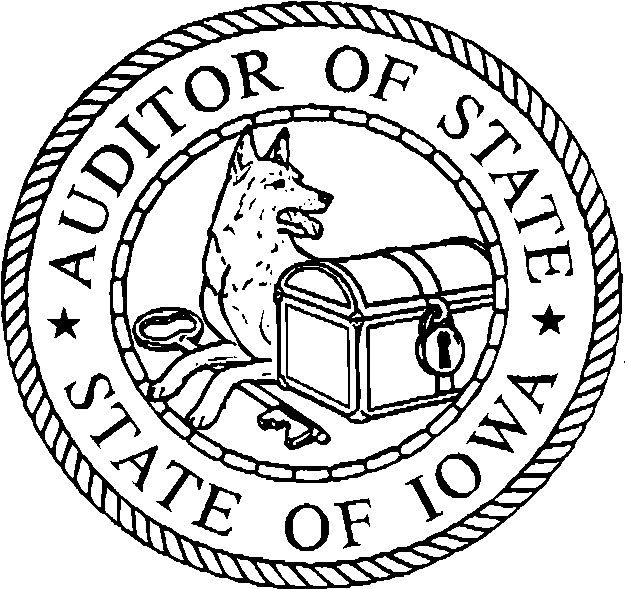 MARY MOSIMAN, CPA
AUDITOR OF STATE
TABLE OF CONTENTS
Work PapersB.	Cash and InvestmentsM.	Long-Term DebtN.	Tax Increment FinancingP.	Fund Balance and TransfersR.	ReceiptsS.	Disbursements and PayrollTABLE OF CONTENTS
FindingsFinding			Finding	 				WP Reference
Number			Name						for Follow-up 			Segregation of Duties						IN ATTENDANCE:	City	AuditorAcknowledgement:

NOTE:  The procedures included in GF-9.1 to GF-9.13 include all the procedures required during a City periodic examination.  However, procedures performed during the follow-up engagement should include only those necessary to determine the status of findings from the most recent periodic examination report.  Procedures not necessary to this determination may be marked “N/A”.Findings:  The report of recommendations should include:The status of all findings from the most recent periodic examination agreed-upon procedures report andAdditional findings identified during the performance of the follow-up procedures, if any.N/AIncl.GF-1PlanningGF-2Planning ConferencesGF-3Internal Control Checklist (copy from the most recent periodic examination)GF-4Review of Minutes (as needed)GF-5City’s Year End Financial Statements/Reports (as needed)GF-8Time Budget and Progress ReportGF-9City Periodic Examination Follow-up Program GuideGF-10Accounting ProblemsGF-11Conferences (including exit)GF-12Items for CommentGF-13Items for Next ExaminationGF-14Representation LetterGF-17Routing SheetGF-19W/P Copies Given to City and Outside PartiesGF-20Pending MattersGF-21Review Notes – deleted by ___________ Date_________GF-22Incharge Review QuestionnaireGF-23Manager Review QuestionnaireGF-25Most Recent Periodic Examination ReportPROCEDUREPROCEDUREPROCEDUREPROCEDUREPROCEDUREPROCEDUREPROCEDUREPROCEDUREPROCEDUREPROCEDUREPROCEDUREPROCEDUREPROCEDUREDONEBYW/PREFN/AREMARKSObjectives:Objectives:Objectives:Objectives:Objectives:Objectives:Objectives:Objectives:Objectives:Objectives:Objectives:Objectives:Objectives:To follow-up on the status of findings from the most recent periodic examination performed pursuant to Chapter 11 of the Code of Iowa.To follow-up on the status of findings from the most recent periodic examination performed pursuant to Chapter 11 of the Code of Iowa.To follow-up on the status of findings from the most recent periodic examination performed pursuant to Chapter 11 of the Code of Iowa.To follow-up on the status of findings from the most recent periodic examination performed pursuant to Chapter 11 of the Code of Iowa.To follow-up on the status of findings from the most recent periodic examination performed pursuant to Chapter 11 of the Code of Iowa.To follow-up on the status of findings from the most recent periodic examination performed pursuant to Chapter 11 of the Code of Iowa.To follow-up on the status of findings from the most recent periodic examination performed pursuant to Chapter 11 of the Code of Iowa.To follow-up on the status of findings from the most recent periodic examination performed pursuant to Chapter 11 of the Code of Iowa.To follow-up on the status of findings from the most recent periodic examination performed pursuant to Chapter 11 of the Code of Iowa.To follow-up on the status of findings from the most recent periodic examination performed pursuant to Chapter 11 of the Code of Iowa.To follow-up on the status of findings from the most recent periodic examination performed pursuant to Chapter 11 of the Code of Iowa.To follow-up on the status of findings from the most recent periodic examination performed pursuant to Chapter 11 of the Code of Iowa.To follow-up on the status of findings from the most recent periodic examination performed pursuant to Chapter 11 of the Code of Iowa.Procedures:Procedures:Procedures:Procedures:Procedures:Procedures:Procedures:Procedures:Procedures:Procedures:Procedures:Procedures:Procedures:A.	City’s populationA.	City’s populationA.	City’s populationA.	City’s population	Date of Incorporation	Date of Incorporation	Date of Incorporation	Date of IncorporationB.	Job numberB.	Job numberB.	Job numberB.	Job numberC.	Assigned staff:				         Independent?C.	Assigned staff:				         Independent?C.	Assigned staff:				         Independent?C.	Assigned staff:				         Independent?C.	Assigned staff:				         Independent?C.	Assigned staff:				         Independent?C.	Assigned staff:				         Independent?C.	Assigned staff:				         Independent?C.	Assigned staff:				         Independent?C.	Assigned staff:				         Independent?C.	Assigned staff:				         Independent?C.	Assigned staff:				         Independent?C.	Assigned staff:				         Independent?	Manager	Manager	Incharge	Incharge	Staff	StaffD.	Timing:D.	Timing:D.	Timing:D.	Timing:D.	Timing:D.	Timing:D.	Timing:D.	Timing:D.	Timing:D.	Timing:D.	Timing:D.	Timing:D.	Timing:Planned
DatePlanned
DatePlanned
DateActual
DateActual
DateActual
DateActual
Date	Begin fieldwork	Begin fieldwork	Begin fieldwork	Complete fieldwork	Complete fieldwork	Complete fieldwork	To Manager	To Manager	To ManagerE.	Document contact information:E.	Document contact information:E.	Document contact information:E.	Document contact information:E.	Document contact information:E.	Document contact information:E.	Document contact information:E.	Document contact information:E.	Document contact information:E.	Document contact information:E.	Document contact information:E.	Document contact information:E.	Document contact information:        Mayor: Phone_______________ E-mail____________________        Mayor: Phone_______________ E-mail____________________        Mayor: Phone_______________ E-mail____________________        Mayor: Phone_______________ E-mail____________________        Mayor: Phone_______________ E-mail____________________        Mayor: Phone_______________ E-mail____________________        Mayor: Phone_______________ E-mail____________________        Mayor: Phone_______________ E-mail____________________        Mayor: Phone_______________ E-mail____________________        Mayor: Phone_______________ E-mail____________________        Mayor: Phone_______________ E-mail____________________        Mayor: Phone_______________ E-mail____________________        Mayor: Phone_______________ E-mail____________________        Clerk: Phone________________ E-mail____________________        Clerk: Phone________________ E-mail____________________        Clerk: Phone________________ E-mail____________________        Clerk: Phone________________ E-mail____________________        Clerk: Phone________________ E-mail____________________        Clerk: Phone________________ E-mail____________________        Clerk: Phone________________ E-mail____________________        Clerk: Phone________________ E-mail____________________        Clerk: Phone________________ E-mail____________________        Clerk: Phone________________ E-mail____________________        Clerk: Phone________________ E-mail____________________        Clerk: Phone________________ E-mail____________________        Clerk: Phone________________ E-mail____________________F.	Obtain and file a copy of the most recent periodic examination report.F.	Obtain and file a copy of the most recent periodic examination report.F.	Obtain and file a copy of the most recent periodic examination report.F.	Obtain and file a copy of the most recent periodic examination report.F.	Obtain and file a copy of the most recent periodic examination report.F.	Obtain and file a copy of the most recent periodic examination report.F.	Obtain and file a copy of the most recent periodic examination report.F.	Obtain and file a copy of the most recent periodic examination report.F.	Obtain and file a copy of the most recent periodic examination report.F.	Obtain and file a copy of the most recent periodic examination report.F.	Obtain and file a copy of the most recent periodic examination report.F.	Obtain and file a copy of the most recent periodic examination report.F.	Obtain and file a copy of the most recent periodic examination report.G.	Determine the time period to be covered during the follow-up procedures.G.	Determine the time period to be covered during the follow-up procedures.G.	Determine the time period to be covered during the follow-up procedures.G.	Determine the time period to be covered during the follow-up procedures.G.	Determine the time period to be covered during the follow-up procedures.G.	Determine the time period to be covered during the follow-up procedures.G.	Determine the time period to be covered during the follow-up procedures.G.	Determine the time period to be covered during the follow-up procedures.G.	Determine the time period to be covered during the follow-up procedures.G.	Determine the time period to be covered during the follow-up procedures.G.	Determine the time period to be covered during the follow-up procedures.G.	Determine the time period to be covered during the follow-up procedures.G.	Determine the time period to be covered during the follow-up procedures.H.	If necessary, review permanent file, if available, for applicable information, including:H.	If necessary, review permanent file, if available, for applicable information, including:H.	If necessary, review permanent file, if available, for applicable information, including:H.	If necessary, review permanent file, if available, for applicable information, including:H.	If necessary, review permanent file, if available, for applicable information, including:H.	If necessary, review permanent file, if available, for applicable information, including:H.	If necessary, review permanent file, if available, for applicable information, including:H.	If necessary, review permanent file, if available, for applicable information, including:H.	If necessary, review permanent file, if available, for applicable information, including:H.	If necessary, review permanent file, if available, for applicable information, including:H.	If necessary, review permanent file, if available, for applicable information, including:H.	If necessary, review permanent file, if available, for applicable information, including:H.	If necessary, review permanent file, if available, for applicable information, including:Administrative and accounting personnel.Administrative and accounting personnel.Administrative and accounting personnel.Administrative and accounting personnel.Administrative and accounting personnel.Administrative and accounting personnel.Administrative and accounting personnel.Administrative and accounting personnel.Administrative and accounting personnel.Administrative and accounting personnel.Administrative and accounting personnel.Administrative and accounting personnel.Administrative and accounting personnel.Organization chart.Organization chart.Organization chart.Organization chart.Organization chart.Organization chart.Organization chart.Organization chart.Organization chart.Organization chart.Organization chart.Organization chart.Organization chart.Chart of accounts and accounting manual.Chart of accounts and accounting manual.Chart of accounts and accounting manual.Chart of accounts and accounting manual.Chart of accounts and accounting manual.Chart of accounts and accounting manual.Chart of accounts and accounting manual.Chart of accounts and accounting manual.Chart of accounts and accounting manual.Chart of accounts and accounting manual.Chart of accounts and accounting manual.Chart of accounts and accounting manual.Chart of accounts and accounting manual.Long-term leases, contracts and commitments.Long-term leases, contracts and commitments.Long-term leases, contracts and commitments.Long-term leases, contracts and commitments.Long-term leases, contracts and commitments.Long-term leases, contracts and commitments.Long-term leases, contracts and commitments.Long-term leases, contracts and commitments.Long-term leases, contracts and commitments.Long-term leases, contracts and commitments.Long-term leases, contracts and commitments.Long-term leases, contracts and commitments.Long-term leases, contracts and commitments.List of officials and terms.List of officials and terms.List of officials and terms.List of officials and terms.List of officials and terms.List of officials and terms.List of officials and terms.List of officials and terms.List of officials and terms.List of officials and terms.List of officials and terms.List of officials and terms.List of officials and terms.I.	Contact the City to arrange a date and time for the follow-up procedures.  Emphasize the need for the Mayor or a Council member to be available for the entrance and exit conferences.I.	Contact the City to arrange a date and time for the follow-up procedures.  Emphasize the need for the Mayor or a Council member to be available for the entrance and exit conferences.I.	Contact the City to arrange a date and time for the follow-up procedures.  Emphasize the need for the Mayor or a Council member to be available for the entrance and exit conferences.I.	Contact the City to arrange a date and time for the follow-up procedures.  Emphasize the need for the Mayor or a Council member to be available for the entrance and exit conferences.I.	Contact the City to arrange a date and time for the follow-up procedures.  Emphasize the need for the Mayor or a Council member to be available for the entrance and exit conferences.I.	Contact the City to arrange a date and time for the follow-up procedures.  Emphasize the need for the Mayor or a Council member to be available for the entrance and exit conferences.I.	Contact the City to arrange a date and time for the follow-up procedures.  Emphasize the need for the Mayor or a Council member to be available for the entrance and exit conferences.I.	Contact the City to arrange a date and time for the follow-up procedures.  Emphasize the need for the Mayor or a Council member to be available for the entrance and exit conferences.I.	Contact the City to arrange a date and time for the follow-up procedures.  Emphasize the need for the Mayor or a Council member to be available for the entrance and exit conferences.I.	Contact the City to arrange a date and time for the follow-up procedures.  Emphasize the need for the Mayor or a Council member to be available for the entrance and exit conferences.I.	Contact the City to arrange a date and time for the follow-up procedures.  Emphasize the need for the Mayor or a Council member to be available for the entrance and exit conferences.I.	Contact the City to arrange a date and time for the follow-up procedures.  Emphasize the need for the Mayor or a Council member to be available for the entrance and exit conferences.I.	Contact the City to arrange a date and time for the follow-up procedures.  Emphasize the need for the Mayor or a Council member to be available for the entrance and exit conferences.J.	Conduct a brief planning conference with City officials (the City Clerk and Mayor).  Discuss pertinent information, including:J.	Conduct a brief planning conference with City officials (the City Clerk and Mayor).  Discuss pertinent information, including:J.	Conduct a brief planning conference with City officials (the City Clerk and Mayor).  Discuss pertinent information, including:J.	Conduct a brief planning conference with City officials (the City Clerk and Mayor).  Discuss pertinent information, including:J.	Conduct a brief planning conference with City officials (the City Clerk and Mayor).  Discuss pertinent information, including:J.	Conduct a brief planning conference with City officials (the City Clerk and Mayor).  Discuss pertinent information, including:J.	Conduct a brief planning conference with City officials (the City Clerk and Mayor).  Discuss pertinent information, including:J.	Conduct a brief planning conference with City officials (the City Clerk and Mayor).  Discuss pertinent information, including:J.	Conduct a brief planning conference with City officials (the City Clerk and Mayor).  Discuss pertinent information, including:J.	Conduct a brief planning conference with City officials (the City Clerk and Mayor).  Discuss pertinent information, including:J.	Conduct a brief planning conference with City officials (the City Clerk and Mayor).  Discuss pertinent information, including:J.	Conduct a brief planning conference with City officials (the City Clerk and Mayor).  Discuss pertinent information, including:J.	Conduct a brief planning conference with City officials (the City Clerk and Mayor).  Discuss pertinent information, including:Inquire about the status of findings from the most recent periodic examination report and document the City’s response for each finding.Inquire about the status of findings from the most recent periodic examination report and document the City’s response for each finding.Inquire about the status of findings from the most recent periodic examination report and document the City’s response for each finding.Inquire about the status of findings from the most recent periodic examination report and document the City’s response for each finding.Inquire about the status of findings from the most recent periodic examination report and document the City’s response for each finding.Inquire about the status of findings from the most recent periodic examination report and document the City’s response for each finding.Inquire about the status of findings from the most recent periodic examination report and document the City’s response for each finding.Inquire about the status of findings from the most recent periodic examination report and document the City’s response for each finding.Inquire about the status of findings from the most recent periodic examination report and document the City’s response for each finding.Inquire about the status of findings from the most recent periodic examination report and document the City’s response for each finding.Inquire about the status of findings from the most recent periodic examination report and document the City’s response for each finding.Inquire about the status of findings from the most recent periodic examination report and document the City’s response for each finding.Inquire about the status of findings from the most recent periodic examination report and document the City’s response for each finding.K. 	Determine the follow-up procedures necessary to determine the status of findings from the most recent periodic examination report.  Discuss procedures with the Manager.K. 	Determine the follow-up procedures necessary to determine the status of findings from the most recent periodic examination report.  Discuss procedures with the Manager.K. 	Determine the follow-up procedures necessary to determine the status of findings from the most recent periodic examination report.  Discuss procedures with the Manager.K. 	Determine the follow-up procedures necessary to determine the status of findings from the most recent periodic examination report.  Discuss procedures with the Manager.K. 	Determine the follow-up procedures necessary to determine the status of findings from the most recent periodic examination report.  Discuss procedures with the Manager.K. 	Determine the follow-up procedures necessary to determine the status of findings from the most recent periodic examination report.  Discuss procedures with the Manager.K. 	Determine the follow-up procedures necessary to determine the status of findings from the most recent periodic examination report.  Discuss procedures with the Manager.K. 	Determine the follow-up procedures necessary to determine the status of findings from the most recent periodic examination report.  Discuss procedures with the Manager.K. 	Determine the follow-up procedures necessary to determine the status of findings from the most recent periodic examination report.  Discuss procedures with the Manager.K. 	Determine the follow-up procedures necessary to determine the status of findings from the most recent periodic examination report.  Discuss procedures with the Manager.K. 	Determine the follow-up procedures necessary to determine the status of findings from the most recent periodic examination report.  Discuss procedures with the Manager.K. 	Determine the follow-up procedures necessary to determine the status of findings from the most recent periodic examination report.  Discuss procedures with the Manager.K. 	Determine the follow-up procedures necessary to determine the status of findings from the most recent periodic examination report.  Discuss procedures with the Manager.L.  Determine and document the status of all the findings reported in the most recent periodic examination report.L.  Determine and document the status of all the findings reported in the most recent periodic examination report.L.  Determine and document the status of all the findings reported in the most recent periodic examination report.L.  Determine and document the status of all the findings reported in the most recent periodic examination report.L.  Determine and document the status of all the findings reported in the most recent periodic examination report.L.  Determine and document the status of all the findings reported in the most recent periodic examination report.L.  Determine and document the status of all the findings reported in the most recent periodic examination report.L.  Determine and document the status of all the findings reported in the most recent periodic examination report.L.  Determine and document the status of all the findings reported in the most recent periodic examination report.L.  Determine and document the status of all the findings reported in the most recent periodic examination report.L.  Determine and document the status of all the findings reported in the most recent periodic examination report.L.  Determine and document the status of all the findings reported in the most recent periodic examination report.L.  Determine and document the status of all the findings reported in the most recent periodic examination report.Include documentation in the workpapers to clearly show if and how the findings were resolved, including progress made on findings not all or only partially resolved.Include documentation in the workpapers to clearly show if and how the findings were resolved, including progress made on findings not all or only partially resolved.Include documentation in the workpapers to clearly show if and how the findings were resolved, including progress made on findings not all or only partially resolved.Include documentation in the workpapers to clearly show if and how the findings were resolved, including progress made on findings not all or only partially resolved.Include documentation in the workpapers to clearly show if and how the findings were resolved, including progress made on findings not all or only partially resolved.Include documentation in the workpapers to clearly show if and how the findings were resolved, including progress made on findings not all or only partially resolved.Include documentation in the workpapers to clearly show if and how the findings were resolved, including progress made on findings not all or only partially resolved.Include documentation in the workpapers to clearly show if and how the findings were resolved, including progress made on findings not all or only partially resolved.Include documentation in the workpapers to clearly show if and how the findings were resolved, including progress made on findings not all or only partially resolved.Include documentation in the workpapers to clearly show if and how the findings were resolved, including progress made on findings not all or only partially resolved.Include documentation in the workpapers to clearly show if and how the findings were resolved, including progress made on findings not all or only partially resolved.Include documentation in the workpapers to clearly show if and how the findings were resolved, including progress made on findings not all or only partially resolved.Include documentation in the workpapers to clearly show if and how the findings were resolved, including progress made on findings not all or only partially resolved.M.	Request the City assemble all necessary information, records and documents.M.	Request the City assemble all necessary information, records and documents.M.	Request the City assemble all necessary information, records and documents.M.	Request the City assemble all necessary information, records and documents.M.	Request the City assemble all necessary information, records and documents.M.	Request the City assemble all necessary information, records and documents.M.	Request the City assemble all necessary information, records and documents.M.	Request the City assemble all necessary information, records and documents.M.	Request the City assemble all necessary information, records and documents.M.	Request the City assemble all necessary information, records and documents.M.	Request the City assemble all necessary information, records and documents.M.	Request the City assemble all necessary information, records and documents.M.	Request the City assemble all necessary information, records and documents.N.	If segregation of duties findings were noted in the periodic examination report, obtain and file a copy of the internal control checklist from the most recent periodic examination.N.	If segregation of duties findings were noted in the periodic examination report, obtain and file a copy of the internal control checklist from the most recent periodic examination.N.	If segregation of duties findings were noted in the periodic examination report, obtain and file a copy of the internal control checklist from the most recent periodic examination.N.	If segregation of duties findings were noted in the periodic examination report, obtain and file a copy of the internal control checklist from the most recent periodic examination.N.	If segregation of duties findings were noted in the periodic examination report, obtain and file a copy of the internal control checklist from the most recent periodic examination.N.	If segregation of duties findings were noted in the periodic examination report, obtain and file a copy of the internal control checklist from the most recent periodic examination.N.	If segregation of duties findings were noted in the periodic examination report, obtain and file a copy of the internal control checklist from the most recent periodic examination.N.	If segregation of duties findings were noted in the periodic examination report, obtain and file a copy of the internal control checklist from the most recent periodic examination.N.	If segregation of duties findings were noted in the periodic examination report, obtain and file a copy of the internal control checklist from the most recent periodic examination.N.	If segregation of duties findings were noted in the periodic examination report, obtain and file a copy of the internal control checklist from the most recent periodic examination.N.	If segregation of duties findings were noted in the periodic examination report, obtain and file a copy of the internal control checklist from the most recent periodic examination.N.	If segregation of duties findings were noted in the periodic examination report, obtain and file a copy of the internal control checklist from the most recent periodic examination.N.	If segregation of duties findings were noted in the periodic examination report, obtain and file a copy of the internal control checklist from the most recent periodic examination.Review “no” answers with the City Clerk and document changes, if any.Review “no” answers with the City Clerk and document changes, if any.Review “no” answers with the City Clerk and document changes, if any.Review “no” answers with the City Clerk and document changes, if any.Review “no” answers with the City Clerk and document changes, if any.Review “no” answers with the City Clerk and document changes, if any.Review “no” answers with the City Clerk and document changes, if any.Review “no” answers with the City Clerk and document changes, if any.Review “no” answers with the City Clerk and document changes, if any.Review “no” answers with the City Clerk and document changes, if any.Review “no” answers with the City Clerk and document changes, if any.Review “no” answers with the City Clerk and document changes, if any.Review “no” answers with the City Clerk and document changes, if any.If additional segregation of duties findings are noted or if controls have been implemented based on recommendations in the prior periodic examination report, obtain evidence to support the change.  Including a finding for all deficiencies.If additional segregation of duties findings are noted or if controls have been implemented based on recommendations in the prior periodic examination report, obtain evidence to support the change.  Including a finding for all deficiencies.If additional segregation of duties findings are noted or if controls have been implemented based on recommendations in the prior periodic examination report, obtain evidence to support the change.  Including a finding for all deficiencies.If additional segregation of duties findings are noted or if controls have been implemented based on recommendations in the prior periodic examination report, obtain evidence to support the change.  Including a finding for all deficiencies.If additional segregation of duties findings are noted or if controls have been implemented based on recommendations in the prior periodic examination report, obtain evidence to support the change.  Including a finding for all deficiencies.If additional segregation of duties findings are noted or if controls have been implemented based on recommendations in the prior periodic examination report, obtain evidence to support the change.  Including a finding for all deficiencies.If additional segregation of duties findings are noted or if controls have been implemented based on recommendations in the prior periodic examination report, obtain evidence to support the change.  Including a finding for all deficiencies.If additional segregation of duties findings are noted or if controls have been implemented based on recommendations in the prior periodic examination report, obtain evidence to support the change.  Including a finding for all deficiencies.If additional segregation of duties findings are noted or if controls have been implemented based on recommendations in the prior periodic examination report, obtain evidence to support the change.  Including a finding for all deficiencies.If additional segregation of duties findings are noted or if controls have been implemented based on recommendations in the prior periodic examination report, obtain evidence to support the change.  Including a finding for all deficiencies.If additional segregation of duties findings are noted or if controls have been implemented based on recommendations in the prior periodic examination report, obtain evidence to support the change.  Including a finding for all deficiencies.If additional segregation of duties findings are noted or if controls have been implemented based on recommendations in the prior periodic examination report, obtain evidence to support the change.  Including a finding for all deficiencies.If additional segregation of duties findings are noted or if controls have been implemented based on recommendations in the prior periodic examination report, obtain evidence to support the change.  Including a finding for all deficiencies.O.	Minutes (perform only the steps necessary to follow-up on findings from the most recent periodic examination):O.	Minutes (perform only the steps necessary to follow-up on findings from the most recent periodic examination):O.	Minutes (perform only the steps necessary to follow-up on findings from the most recent periodic examination):O.	Minutes (perform only the steps necessary to follow-up on findings from the most recent periodic examination):O.	Minutes (perform only the steps necessary to follow-up on findings from the most recent periodic examination):O.	Minutes (perform only the steps necessary to follow-up on findings from the most recent periodic examination):O.	Minutes (perform only the steps necessary to follow-up on findings from the most recent periodic examination):O.	Minutes (perform only the steps necessary to follow-up on findings from the most recent periodic examination):O.	Minutes (perform only the steps necessary to follow-up on findings from the most recent periodic examination):O.	Minutes (perform only the steps necessary to follow-up on findings from the most recent periodic examination):O.	Minutes (perform only the steps necessary to follow-up on findings from the most recent periodic examination):O.	Minutes (perform only the steps necessary to follow-up on findings from the most recent periodic examination):O.	Minutes (perform only the steps necessary to follow-up on findings from the most recent periodic examination):Scan minutes for significant or unusual items.Scan minutes for significant or unusual items.Scan minutes for significant or unusual items.Scan minutes for significant or unusual items.Scan minutes for significant or unusual items.Scan minutes for significant or unusual items.Scan minutes for significant or unusual items.Scan minutes for significant or unusual items.Scan minutes for significant or unusual items.Scan minutes for significant or unusual items.Scan minutes for significant or unusual items.Scan minutes for significant or unusual items.Scan minutes for significant or unusual items.Select four (4) meetings during the year being examined to review whether:Minutes were properly signed as required by Chapter 380.7 of the Code of Iowa.Select four (4) meetings during the year being examined to review whether:Minutes were properly signed as required by Chapter 380.7 of the Code of Iowa.Select four (4) meetings during the year being examined to review whether:Minutes were properly signed as required by Chapter 380.7 of the Code of Iowa.Select four (4) meetings during the year being examined to review whether:Minutes were properly signed as required by Chapter 380.7 of the Code of Iowa.Select four (4) meetings during the year being examined to review whether:Minutes were properly signed as required by Chapter 380.7 of the Code of Iowa.Select four (4) meetings during the year being examined to review whether:Minutes were properly signed as required by Chapter 380.7 of the Code of Iowa.Select four (4) meetings during the year being examined to review whether:Minutes were properly signed as required by Chapter 380.7 of the Code of Iowa.Select four (4) meetings during the year being examined to review whether:Minutes were properly signed as required by Chapter 380.7 of the Code of Iowa.Select four (4) meetings during the year being examined to review whether:Minutes were properly signed as required by Chapter 380.7 of the Code of Iowa.Select four (4) meetings during the year being examined to review whether:Minutes were properly signed as required by Chapter 380.7 of the Code of Iowa.Select four (4) meetings during the year being examined to review whether:Minutes were properly signed as required by Chapter 380.7 of the Code of Iowa.Select four (4) meetings during the year being examined to review whether:Minutes were properly signed as required by Chapter 380.7 of the Code of Iowa.Select four (4) meetings during the year being examined to review whether:Minutes were properly signed as required by Chapter 380.7 of the Code of Iowa.Meetings were preceded by proper notice in accordance with Chapter 21.4 of the Code of Iowa.Meetings were preceded by proper notice in accordance with Chapter 21.4 of the Code of Iowa.Meetings were preceded by proper notice in accordance with Chapter 21.4 of the Code of Iowa.Meetings were preceded by proper notice in accordance with Chapter 21.4 of the Code of Iowa.Meetings were preceded by proper notice in accordance with Chapter 21.4 of the Code of Iowa.Meetings were preceded by proper notice in accordance with Chapter 21.4 of the Code of Iowa.Meetings were preceded by proper notice in accordance with Chapter 21.4 of the Code of Iowa.Meetings were preceded by proper notice in accordance with Chapter 21.4 of the Code of Iowa.Meetings were preceded by proper notice in accordance with Chapter 21.4 of the Code of Iowa.Meetings were preceded by proper notice in accordance with Chapter 21.4 of the Code of Iowa.Meetings were preceded by proper notice in accordance with Chapter 21.4 of the Code of Iowa.Meetings were preceded by proper notice in accordance with Chapter 21.4 of the Code of Iowa.Meetings were preceded by proper notice in accordance with Chapter 21.4 of the Code of Iowa.The minutes show information sufficient to indicate the vote of each member present as required by Chapter 21.3 of the Code of Iowa.The minutes show information sufficient to indicate the vote of each member present as required by Chapter 21.3 of the Code of Iowa.The minutes show information sufficient to indicate the vote of each member present as required by Chapter 21.3 of the Code of Iowa.The minutes show information sufficient to indicate the vote of each member present as required by Chapter 21.3 of the Code of Iowa.The minutes show information sufficient to indicate the vote of each member present as required by Chapter 21.3 of the Code of Iowa.The minutes show information sufficient to indicate the vote of each member present as required by Chapter 21.3 of the Code of Iowa.The minutes show information sufficient to indicate the vote of each member present as required by Chapter 21.3 of the Code of Iowa.The minutes show information sufficient to indicate the vote of each member present as required by Chapter 21.3 of the Code of Iowa.The minutes show information sufficient to indicate the vote of each member present as required by Chapter 21.3 of the Code of Iowa.The minutes show information sufficient to indicate the vote of each member present as required by Chapter 21.3 of the Code of Iowa.The minutes show information sufficient to indicate the vote of each member present as required by Chapter 21.3 of the Code of Iowa.The minutes show information sufficient to indicate the vote of each member present as required by Chapter 21.3 of the Code of Iowa.The minutes show information sufficient to indicate the vote of each member present as required by Chapter 21.3 of the Code of Iowa.The passage of ordinances, amendments or resolutions were by a majority vote of all the members of the City Council rather than a majority vote of a quorum of the City Council as required by Chapter 380.4 of the Code of Iowa.The passage of ordinances, amendments or resolutions were by a majority vote of all the members of the City Council rather than a majority vote of a quorum of the City Council as required by Chapter 380.4 of the Code of Iowa.The passage of ordinances, amendments or resolutions were by a majority vote of all the members of the City Council rather than a majority vote of a quorum of the City Council as required by Chapter 380.4 of the Code of Iowa.The passage of ordinances, amendments or resolutions were by a majority vote of all the members of the City Council rather than a majority vote of a quorum of the City Council as required by Chapter 380.4 of the Code of Iowa.The passage of ordinances, amendments or resolutions were by a majority vote of all the members of the City Council rather than a majority vote of a quorum of the City Council as required by Chapter 380.4 of the Code of Iowa.The passage of ordinances, amendments or resolutions were by a majority vote of all the members of the City Council rather than a majority vote of a quorum of the City Council as required by Chapter 380.4 of the Code of Iowa.The passage of ordinances, amendments or resolutions were by a majority vote of all the members of the City Council rather than a majority vote of a quorum of the City Council as required by Chapter 380.4 of the Code of Iowa.The passage of ordinances, amendments or resolutions were by a majority vote of all the members of the City Council rather than a majority vote of a quorum of the City Council as required by Chapter 380.4 of the Code of Iowa.The passage of ordinances, amendments or resolutions were by a majority vote of all the members of the City Council rather than a majority vote of a quorum of the City Council as required by Chapter 380.4 of the Code of Iowa.The passage of ordinances, amendments or resolutions were by a majority vote of all the members of the City Council rather than a majority vote of a quorum of the City Council as required by Chapter 380.4 of the Code of Iowa.The passage of ordinances, amendments or resolutions were by a majority vote of all the members of the City Council rather than a majority vote of a quorum of the City Council as required by Chapter 380.4 of the Code of Iowa.The passage of ordinances, amendments or resolutions were by a majority vote of all the members of the City Council rather than a majority vote of a quorum of the City Council as required by Chapter 380.4 of the Code of Iowa.The passage of ordinances, amendments or resolutions were by a majority vote of all the members of the City Council rather than a majority vote of a quorum of the City Council as required by Chapter 380.4 of the Code of Iowa.Minutes document the City Council followed proper proceedings for any closed sessions in accordance with Chapter 21.5 of the Code of Iowa.Minutes document the City Council followed proper proceedings for any closed sessions in accordance with Chapter 21.5 of the Code of Iowa.Minutes document the City Council followed proper proceedings for any closed sessions in accordance with Chapter 21.5 of the Code of Iowa.Minutes document the City Council followed proper proceedings for any closed sessions in accordance with Chapter 21.5 of the Code of Iowa.Minutes document the City Council followed proper proceedings for any closed sessions in accordance with Chapter 21.5 of the Code of Iowa.Minutes document the City Council followed proper proceedings for any closed sessions in accordance with Chapter 21.5 of the Code of Iowa.Minutes document the City Council followed proper proceedings for any closed sessions in accordance with Chapter 21.5 of the Code of Iowa.Minutes document the City Council followed proper proceedings for any closed sessions in accordance with Chapter 21.5 of the Code of Iowa.Minutes document the City Council followed proper proceedings for any closed sessions in accordance with Chapter 21.5 of the Code of Iowa.Minutes document the City Council followed proper proceedings for any closed sessions in accordance with Chapter 21.5 of the Code of Iowa.Minutes document the City Council followed proper proceedings for any closed sessions in accordance with Chapter 21.5 of the Code of Iowa.Minutes document the City Council followed proper proceedings for any closed sessions in accordance with Chapter 21.5 of the Code of Iowa.Minutes document the City Council followed proper proceedings for any closed sessions in accordance with Chapter 21.5 of the Code of Iowa.The session was closed by affirmative roll call vote of at least two-thirds of the members.The specific exemption under Chapter 21.5 of the Code of Iowa was identified and documented.Final action was taken in open session.The session was closed by affirmative roll call vote of at least two-thirds of the members.The specific exemption under Chapter 21.5 of the Code of Iowa was identified and documented.Final action was taken in open session.The session was closed by affirmative roll call vote of at least two-thirds of the members.The specific exemption under Chapter 21.5 of the Code of Iowa was identified and documented.Final action was taken in open session.The session was closed by affirmative roll call vote of at least two-thirds of the members.The specific exemption under Chapter 21.5 of the Code of Iowa was identified and documented.Final action was taken in open session.The session was closed by affirmative roll call vote of at least two-thirds of the members.The specific exemption under Chapter 21.5 of the Code of Iowa was identified and documented.Final action was taken in open session.The session was closed by affirmative roll call vote of at least two-thirds of the members.The specific exemption under Chapter 21.5 of the Code of Iowa was identified and documented.Final action was taken in open session.The session was closed by affirmative roll call vote of at least two-thirds of the members.The specific exemption under Chapter 21.5 of the Code of Iowa was identified and documented.Final action was taken in open session.The session was closed by affirmative roll call vote of at least two-thirds of the members.The specific exemption under Chapter 21.5 of the Code of Iowa was identified and documented.Final action was taken in open session.The session was closed by affirmative roll call vote of at least two-thirds of the members.The specific exemption under Chapter 21.5 of the Code of Iowa was identified and documented.Final action was taken in open session.The session was closed by affirmative roll call vote of at least two-thirds of the members.The specific exemption under Chapter 21.5 of the Code of Iowa was identified and documented.Final action was taken in open session.The session was closed by affirmative roll call vote of at least two-thirds of the members.The specific exemption under Chapter 21.5 of the Code of Iowa was identified and documented.Final action was taken in open session.The session was closed by affirmative roll call vote of at least two-thirds of the members.The specific exemption under Chapter 21.5 of the Code of Iowa was identified and documented.Final action was taken in open session.The session was closed by affirmative roll call vote of at least two-thirds of the members.The specific exemption under Chapter 21.5 of the Code of Iowa was identified and documented.Final action was taken in open session.Minutes were published, or posted, within 15 days of the meeting as required by Chapter 372.13(6) of the Code of Iowa and included:Minutes were published, or posted, within 15 days of the meeting as required by Chapter 372.13(6) of the Code of Iowa and included:Minutes were published, or posted, within 15 days of the meeting as required by Chapter 372.13(6) of the Code of Iowa and included:Minutes were published, or posted, within 15 days of the meeting as required by Chapter 372.13(6) of the Code of Iowa and included:Minutes were published, or posted, within 15 days of the meeting as required by Chapter 372.13(6) of the Code of Iowa and included:Minutes were published, or posted, within 15 days of the meeting as required by Chapter 372.13(6) of the Code of Iowa and included:Minutes were published, or posted, within 15 days of the meeting as required by Chapter 372.13(6) of the Code of Iowa and included:Minutes were published, or posted, within 15 days of the meeting as required by Chapter 372.13(6) of the Code of Iowa and included:Minutes were published, or posted, within 15 days of the meeting as required by Chapter 372.13(6) of the Code of Iowa and included:Minutes were published, or posted, within 15 days of the meeting as required by Chapter 372.13(6) of the Code of Iowa and included:Minutes were published, or posted, within 15 days of the meeting as required by Chapter 372.13(6) of the Code of Iowa and included:Minutes were published, or posted, within 15 days of the meeting as required by Chapter 372.13(6) of the Code of Iowa and included:Minutes were published, or posted, within 15 days of the meeting as required by Chapter 372.13(6) of the Code of Iowa and included:Total disbursements from each fund.A list of all claims allowed, including the reason for the claim.A summary of all receipts.A summary of ordinances or amendments adopted.Total disbursements from each fund.A list of all claims allowed, including the reason for the claim.A summary of all receipts.A summary of ordinances or amendments adopted.Total disbursements from each fund.A list of all claims allowed, including the reason for the claim.A summary of all receipts.A summary of ordinances or amendments adopted.Total disbursements from each fund.A list of all claims allowed, including the reason for the claim.A summary of all receipts.A summary of ordinances or amendments adopted.Total disbursements from each fund.A list of all claims allowed, including the reason for the claim.A summary of all receipts.A summary of ordinances or amendments adopted.Total disbursements from each fund.A list of all claims allowed, including the reason for the claim.A summary of all receipts.A summary of ordinances or amendments adopted.Total disbursements from each fund.A list of all claims allowed, including the reason for the claim.A summary of all receipts.A summary of ordinances or amendments adopted.Total disbursements from each fund.A list of all claims allowed, including the reason for the claim.A summary of all receipts.A summary of ordinances or amendments adopted.Total disbursements from each fund.A list of all claims allowed, including the reason for the claim.A summary of all receipts.A summary of ordinances or amendments adopted.Total disbursements from each fund.A list of all claims allowed, including the reason for the claim.A summary of all receipts.A summary of ordinances or amendments adopted.Total disbursements from each fund.A list of all claims allowed, including the reason for the claim.A summary of all receipts.A summary of ordinances or amendments adopted.Total disbursements from each fund.A list of all claims allowed, including the reason for the claim.A summary of all receipts.A summary of ordinances or amendments adopted.Total disbursements from each fund.A list of all claims allowed, including the reason for the claim.A summary of all receipts.A summary of ordinances or amendments adopted.P.	If necessary, obtain a copy of City’s June 30 financial statement(s) and/or reports.P.	If necessary, obtain a copy of City’s June 30 financial statement(s) and/or reports.P.	If necessary, obtain a copy of City’s June 30 financial statement(s) and/or reports.P.	If necessary, obtain a copy of City’s June 30 financial statement(s) and/or reports.P.	If necessary, obtain a copy of City’s June 30 financial statement(s) and/or reports.P.	If necessary, obtain a copy of City’s June 30 financial statement(s) and/or reports.P.	If necessary, obtain a copy of City’s June 30 financial statement(s) and/or reports.P.	If necessary, obtain a copy of City’s June 30 financial statement(s) and/or reports.P.	If necessary, obtain a copy of City’s June 30 financial statement(s) and/or reports.P.	If necessary, obtain a copy of City’s June 30 financial statement(s) and/or reports.P.	If necessary, obtain a copy of City’s June 30 financial statement(s) and/or reports.P.	If necessary, obtain a copy of City’s June 30 financial statement(s) and/or reports.P.	If necessary, obtain a copy of City’s June 30 financial statement(s) and/or reports.Q.	If necessary, verify and review surety bond coverage for reasonableness and compliance with statutory requirements for all officials and employees covered by Chapters 64.13 and 64.15 of the Code of Iowa.Q.	If necessary, verify and review surety bond coverage for reasonableness and compliance with statutory requirements for all officials and employees covered by Chapters 64.13 and 64.15 of the Code of Iowa.Q.	If necessary, verify and review surety bond coverage for reasonableness and compliance with statutory requirements for all officials and employees covered by Chapters 64.13 and 64.15 of the Code of Iowa.Q.	If necessary, verify and review surety bond coverage for reasonableness and compliance with statutory requirements for all officials and employees covered by Chapters 64.13 and 64.15 of the Code of Iowa.Q.	If necessary, verify and review surety bond coverage for reasonableness and compliance with statutory requirements for all officials and employees covered by Chapters 64.13 and 64.15 of the Code of Iowa.Q.	If necessary, verify and review surety bond coverage for reasonableness and compliance with statutory requirements for all officials and employees covered by Chapters 64.13 and 64.15 of the Code of Iowa.Q.	If necessary, verify and review surety bond coverage for reasonableness and compliance with statutory requirements for all officials and employees covered by Chapters 64.13 and 64.15 of the Code of Iowa.Q.	If necessary, verify and review surety bond coverage for reasonableness and compliance with statutory requirements for all officials and employees covered by Chapters 64.13 and 64.15 of the Code of Iowa.Q.	If necessary, verify and review surety bond coverage for reasonableness and compliance with statutory requirements for all officials and employees covered by Chapters 64.13 and 64.15 of the Code of Iowa.Q.	If necessary, verify and review surety bond coverage for reasonableness and compliance with statutory requirements for all officials and employees covered by Chapters 64.13 and 64.15 of the Code of Iowa.Q.	If necessary, verify and review surety bond coverage for reasonableness and compliance with statutory requirements for all officials and employees covered by Chapters 64.13 and 64.15 of the Code of Iowa.Q.	If necessary, verify and review surety bond coverage for reasonableness and compliance with statutory requirements for all officials and employees covered by Chapters 64.13 and 64.15 of the Code of Iowa.Q.	If necessary, verify and review surety bond coverage for reasonableness and compliance with statutory requirements for all officials and employees covered by Chapters 64.13 and 64.15 of the Code of Iowa.R.	Inquire of the City’s management about whether it is aware of actual or suspected fraud or any allegations (e.g. communications from employees or others).  Document results of inquiry.S.	Modify/expand on the AUP program guide, as necessary.  If the City requests expanded procedures, at additional cost to the City, arrange for increased fees.R.	Inquire of the City’s management about whether it is aware of actual or suspected fraud or any allegations (e.g. communications from employees or others).  Document results of inquiry.S.	Modify/expand on the AUP program guide, as necessary.  If the City requests expanded procedures, at additional cost to the City, arrange for increased fees.R.	Inquire of the City’s management about whether it is aware of actual or suspected fraud or any allegations (e.g. communications from employees or others).  Document results of inquiry.S.	Modify/expand on the AUP program guide, as necessary.  If the City requests expanded procedures, at additional cost to the City, arrange for increased fees.R.	Inquire of the City’s management about whether it is aware of actual or suspected fraud or any allegations (e.g. communications from employees or others).  Document results of inquiry.S.	Modify/expand on the AUP program guide, as necessary.  If the City requests expanded procedures, at additional cost to the City, arrange for increased fees.R.	Inquire of the City’s management about whether it is aware of actual or suspected fraud or any allegations (e.g. communications from employees or others).  Document results of inquiry.S.	Modify/expand on the AUP program guide, as necessary.  If the City requests expanded procedures, at additional cost to the City, arrange for increased fees.R.	Inquire of the City’s management about whether it is aware of actual or suspected fraud or any allegations (e.g. communications from employees or others).  Document results of inquiry.S.	Modify/expand on the AUP program guide, as necessary.  If the City requests expanded procedures, at additional cost to the City, arrange for increased fees.R.	Inquire of the City’s management about whether it is aware of actual or suspected fraud or any allegations (e.g. communications from employees or others).  Document results of inquiry.S.	Modify/expand on the AUP program guide, as necessary.  If the City requests expanded procedures, at additional cost to the City, arrange for increased fees.R.	Inquire of the City’s management about whether it is aware of actual or suspected fraud or any allegations (e.g. communications from employees or others).  Document results of inquiry.S.	Modify/expand on the AUP program guide, as necessary.  If the City requests expanded procedures, at additional cost to the City, arrange for increased fees.R.	Inquire of the City’s management about whether it is aware of actual or suspected fraud or any allegations (e.g. communications from employees or others).  Document results of inquiry.S.	Modify/expand on the AUP program guide, as necessary.  If the City requests expanded procedures, at additional cost to the City, arrange for increased fees.R.	Inquire of the City’s management about whether it is aware of actual or suspected fraud or any allegations (e.g. communications from employees or others).  Document results of inquiry.S.	Modify/expand on the AUP program guide, as necessary.  If the City requests expanded procedures, at additional cost to the City, arrange for increased fees.R.	Inquire of the City’s management about whether it is aware of actual or suspected fraud or any allegations (e.g. communications from employees or others).  Document results of inquiry.S.	Modify/expand on the AUP program guide, as necessary.  If the City requests expanded procedures, at additional cost to the City, arrange for increased fees.R.	Inquire of the City’s management about whether it is aware of actual or suspected fraud or any allegations (e.g. communications from employees or others).  Document results of inquiry.S.	Modify/expand on the AUP program guide, as necessary.  If the City requests expanded procedures, at additional cost to the City, arrange for increased fees.R.	Inquire of the City’s management about whether it is aware of actual or suspected fraud or any allegations (e.g. communications from employees or others).  Document results of inquiry.S.	Modify/expand on the AUP program guide, as necessary.  If the City requests expanded procedures, at additional cost to the City, arrange for increased fees.T.	Immediately contact the Manager if fraud or embezzlement is suspected. Ensure the appropriate officials are notified after contacting the Manager.  Chapter 11.6 of the Code of Iowa requires a CPA firm and the City to notify the Auditor of State immediately regarding any suspected embezzlement, theft or other significant financial irregularities.  If federal funds are involved, the appropriate U.S. Regional Inspector General should be notified.T.	Immediately contact the Manager if fraud or embezzlement is suspected. Ensure the appropriate officials are notified after contacting the Manager.  Chapter 11.6 of the Code of Iowa requires a CPA firm and the City to notify the Auditor of State immediately regarding any suspected embezzlement, theft or other significant financial irregularities.  If federal funds are involved, the appropriate U.S. Regional Inspector General should be notified.T.	Immediately contact the Manager if fraud or embezzlement is suspected. Ensure the appropriate officials are notified after contacting the Manager.  Chapter 11.6 of the Code of Iowa requires a CPA firm and the City to notify the Auditor of State immediately regarding any suspected embezzlement, theft or other significant financial irregularities.  If federal funds are involved, the appropriate U.S. Regional Inspector General should be notified.T.	Immediately contact the Manager if fraud or embezzlement is suspected. Ensure the appropriate officials are notified after contacting the Manager.  Chapter 11.6 of the Code of Iowa requires a CPA firm and the City to notify the Auditor of State immediately regarding any suspected embezzlement, theft or other significant financial irregularities.  If federal funds are involved, the appropriate U.S. Regional Inspector General should be notified.T.	Immediately contact the Manager if fraud or embezzlement is suspected. Ensure the appropriate officials are notified after contacting the Manager.  Chapter 11.6 of the Code of Iowa requires a CPA firm and the City to notify the Auditor of State immediately regarding any suspected embezzlement, theft or other significant financial irregularities.  If federal funds are involved, the appropriate U.S. Regional Inspector General should be notified.T.	Immediately contact the Manager if fraud or embezzlement is suspected. Ensure the appropriate officials are notified after contacting the Manager.  Chapter 11.6 of the Code of Iowa requires a CPA firm and the City to notify the Auditor of State immediately regarding any suspected embezzlement, theft or other significant financial irregularities.  If federal funds are involved, the appropriate U.S. Regional Inspector General should be notified.T.	Immediately contact the Manager if fraud or embezzlement is suspected. Ensure the appropriate officials are notified after contacting the Manager.  Chapter 11.6 of the Code of Iowa requires a CPA firm and the City to notify the Auditor of State immediately regarding any suspected embezzlement, theft or other significant financial irregularities.  If federal funds are involved, the appropriate U.S. Regional Inspector General should be notified.T.	Immediately contact the Manager if fraud or embezzlement is suspected. Ensure the appropriate officials are notified after contacting the Manager.  Chapter 11.6 of the Code of Iowa requires a CPA firm and the City to notify the Auditor of State immediately regarding any suspected embezzlement, theft or other significant financial irregularities.  If federal funds are involved, the appropriate U.S. Regional Inspector General should be notified.T.	Immediately contact the Manager if fraud or embezzlement is suspected. Ensure the appropriate officials are notified after contacting the Manager.  Chapter 11.6 of the Code of Iowa requires a CPA firm and the City to notify the Auditor of State immediately regarding any suspected embezzlement, theft or other significant financial irregularities.  If federal funds are involved, the appropriate U.S. Regional Inspector General should be notified.T.	Immediately contact the Manager if fraud or embezzlement is suspected. Ensure the appropriate officials are notified after contacting the Manager.  Chapter 11.6 of the Code of Iowa requires a CPA firm and the City to notify the Auditor of State immediately regarding any suspected embezzlement, theft or other significant financial irregularities.  If federal funds are involved, the appropriate U.S. Regional Inspector General should be notified.T.	Immediately contact the Manager if fraud or embezzlement is suspected. Ensure the appropriate officials are notified after contacting the Manager.  Chapter 11.6 of the Code of Iowa requires a CPA firm and the City to notify the Auditor of State immediately regarding any suspected embezzlement, theft or other significant financial irregularities.  If federal funds are involved, the appropriate U.S. Regional Inspector General should be notified.T.	Immediately contact the Manager if fraud or embezzlement is suspected. Ensure the appropriate officials are notified after contacting the Manager.  Chapter 11.6 of the Code of Iowa requires a CPA firm and the City to notify the Auditor of State immediately regarding any suspected embezzlement, theft or other significant financial irregularities.  If federal funds are involved, the appropriate U.S. Regional Inspector General should be notified.T.	Immediately contact the Manager if fraud or embezzlement is suspected. Ensure the appropriate officials are notified after contacting the Manager.  Chapter 11.6 of the Code of Iowa requires a CPA firm and the City to notify the Auditor of State immediately regarding any suspected embezzlement, theft or other significant financial irregularities.  If federal funds are involved, the appropriate U.S. Regional Inspector General should be notified.U.	Prepare engagement time budget. U.	Prepare engagement time budget. U.	Prepare engagement time budget. U.	Prepare engagement time budget. U.	Prepare engagement time budget. U.	Prepare engagement time budget. U.	Prepare engagement time budget. U.	Prepare engagement time budget. U.	Prepare engagement time budget. U.	Prepare engagement time budget. U.	Prepare engagement time budget. U.	Prepare engagement time budget. U.	Prepare engagement time budget. V.	Discuss planning phase with the Manager and document conclusions.V.	Discuss planning phase with the Manager and document conclusions.V.	Discuss planning phase with the Manager and document conclusions.V.	Discuss planning phase with the Manager and document conclusions.V.	Discuss planning phase with the Manager and document conclusions.V.	Discuss planning phase with the Manager and document conclusions.V.	Discuss planning phase with the Manager and document conclusions.V.	Discuss planning phase with the Manager and document conclusions.V.	Discuss planning phase with the Manager and document conclusions.V.	Discuss planning phase with the Manager and document conclusions.V.	Discuss planning phase with the Manager and document conclusions.V.	Discuss planning phase with the Manager and document conclusions.V.	Discuss planning phase with the Manager and document conclusions.CONCLUSION:CONCLUSION:CONCLUSION:CONCLUSION:CONCLUSION:CONCLUSION:CONCLUSION:CONCLUSION:CONCLUSION:CONCLUSION:CONCLUSION:CONCLUSION:CONCLUSION:We have performed procedures sufficient to achieve the follow-up engagement objectives for planning and the results of these procedures are adequately documented in the accompanying workpapers. We have performed procedures sufficient to achieve the follow-up engagement objectives for planning and the results of these procedures are adequately documented in the accompanying workpapers. We have performed procedures sufficient to achieve the follow-up engagement objectives for planning and the results of these procedures are adequately documented in the accompanying workpapers. We have performed procedures sufficient to achieve the follow-up engagement objectives for planning and the results of these procedures are adequately documented in the accompanying workpapers. We have performed procedures sufficient to achieve the follow-up engagement objectives for planning and the results of these procedures are adequately documented in the accompanying workpapers. We have performed procedures sufficient to achieve the follow-up engagement objectives for planning and the results of these procedures are adequately documented in the accompanying workpapers. We have performed procedures sufficient to achieve the follow-up engagement objectives for planning and the results of these procedures are adequately documented in the accompanying workpapers. We have performed procedures sufficient to achieve the follow-up engagement objectives for planning and the results of these procedures are adequately documented in the accompanying workpapers. We have performed procedures sufficient to achieve the follow-up engagement objectives for planning and the results of these procedures are adequately documented in the accompanying workpapers. We have performed procedures sufficient to achieve the follow-up engagement objectives for planning and the results of these procedures are adequately documented in the accompanying workpapers. We have performed procedures sufficient to achieve the follow-up engagement objectives for planning and the results of these procedures are adequately documented in the accompanying workpapers. We have performed procedures sufficient to achieve the follow-up engagement objectives for planning and the results of these procedures are adequately documented in the accompanying workpapers. We have performed procedures sufficient to achieve the follow-up engagement objectives for planning and the results of these procedures are adequately documented in the accompanying workpapers. InchargeDateDateDateDateManagerDateDateDateDateNameTitleNameTitle	Items	Items          DiscussionA.	Scope of follow-up procedures:A.	Scope of follow-up procedures:1.	Period of follow-up procedures.1.	Period of follow-up procedures.3.	Objectives of the follow-up procedures.3.	Objectives of the follow-up procedures.4.	Status of findings from the most recent periodic examination report.4.	Status of findings from the most recent periodic examination report.5.	Report to be issued, including all findings from the follow-up procedures.5.	Report to be issued, including all findings from the follow-up procedures.6.	Additional procedures, if any, at additional cost to the City.6.	Additional procedures, if any, at additional cost to the City.8.	The follow-up procedures will be conducted pursuant to Chapter 11 of the Code of Iowa. 8.	The follow-up procedures will be conducted pursuant to Chapter 11 of the Code of Iowa. B.	Timing of:B.	Timing of:1.	Fieldwork.1.	Fieldwork.2.	Release of report.2.	Release of report.C.	Personnel changes.D.	Availability of records.D.	Availability of records.E.	Working space arrangements, if applicable.E.	Working space arrangements, if applicable.F.	Extent of City assistance.F.	Extent of City assistance.Mayor or City AdministratorDate Audit Committee or City Council MemberDateCity Clerk/Finance DirectorDateDate:Time:	ItemsDiscussionA.	Period to be covered during the follow-up procedures.  Ensure timing allows the City to correct deficiencies noted in the most recent periodic examination report.B.	Last year’s items from the most recent periodic examination that may impact the follow-up procedures.C.	Status of findings from the most recent periodic examination based on discussions with the City Clerk and Mayor.D.	Procedures to be performed during follow-up.E.	Time budget:1.	Timing of fieldwork.2.	Staff scheduling.3.	Budget variances.F.	Other.DateSignificant Action (S/A)W/P REFPROCEDUREDONEBYW/PREFN/AREMARKSProcedures:A.	Observe cash on hand, if any.B.	Obtain one (1) monthly Clerk’s report provided to the City Council and determine the report foots and trace ending fund balances to the general ledger.  	NOTE:  A “Clerks report” is a monthly report showing receipts, disbursements, transfers and balances for each fund and in total.  Total fund balance for all funds should reconcile to the City’s bank reconciliation.C.	Cash In Bank and Investments:Determine whether bank reconciliations are performed monthly.  NOTE:  The reconciliations should reconcile all bank and investment accounts to total fund balance for all funds.Determine whether bank reconciliations are reviewed by an independent person.Obtain bank reconciliations for two (2) months and perform the following:a.	Verify reconciling items to support.b.	Foot the bank reconciliation(s).c.	Consider confirming bank account and investment balances.d.	Obtain a list of outstanding checks at the end of the selected month(s).  Ensure the list of outstanding checks includes check number, amount and date written for each listed check and verify listed outstanding checks cleared the bank after the selected month(s).e.	Trace reconciled balance for selected months to general ledger account balances and to monthly reports provided to the City Council.Determine unclaimed property per Chapter 556.1(12) of the Code of Iowa has been reported to the State Treasurer annually before November 1 as required by Chapter 556.11 of the Code of Iowa. Determine a depository resolution which includes all depositories used by the City has been approved as required by Chapter 12C.2 of the Code of Iowa.Determine if the City has adopted a written investment policy which complies with the provisions of Chapter 12B.10B of the Code of Iowa.Obtain a schedule of investment transactions for the same two (2) months (selected in procedure 3 above) and trace investment balances to the bank reconciliations.Determine investments held at the end of the selected months complied with the City's adopted investment policy and statutory provisions of Chapter 12B.10 of the Code of Iowa, as applicable.NOTE: Chapter 12B.10(5) of the Code of Iowa provides a definitive list of allowable investments for cities.ALTERNATE/ADDITIONAL PROCEDURES:CONCLUSION:We have performed procedures sufficient to determine the status of findings pertaining to cash and investments reported in the most recent periodic examination report.  The results of these procedures are adequately documented in the accompanying workpapers. PROCEDUREPROCEDUREPROCEDUREPROCEDUREPROCEDUREDONEBYW/PREFN/AREMARKSProcedures:Procedures:Procedures:Procedures:Procedures:A.	Determine whether long-term debt exists (bonds, notes, lease-purchase agreements, deferred payment contracts, real estate contracts, loans, TIF development agreements, local option sales tax debt):A.	Determine whether long-term debt exists (bonds, notes, lease-purchase agreements, deferred payment contracts, real estate contracts, loans, TIF development agreements, local option sales tax debt):A.	Determine whether long-term debt exists (bonds, notes, lease-purchase agreements, deferred payment contracts, real estate contracts, loans, TIF development agreements, local option sales tax debt):A.	Determine whether long-term debt exists (bonds, notes, lease-purchase agreements, deferred payment contracts, real estate contracts, loans, TIF development agreements, local option sales tax debt):A.	Determine whether long-term debt exists (bonds, notes, lease-purchase agreements, deferred payment contracts, real estate contracts, loans, TIF development agreements, local option sales tax debt):Determine whether the debt is properly accounted for.Determine general obligation debt payments were recorded in the Debt Service Fund as required by Chapter 384.4 of the Code of Iowa.Determine whether the debt is properly accounted for.Determine general obligation debt payments were recorded in the Debt Service Fund as required by Chapter 384.4 of the Code of Iowa.Determine whether the debt is properly accounted for.Determine general obligation debt payments were recorded in the Debt Service Fund as required by Chapter 384.4 of the Code of Iowa.Determine whether the debt is properly accounted for.Determine general obligation debt payments were recorded in the Debt Service Fund as required by Chapter 384.4 of the Code of Iowa.Determine whether the debt is properly accounted for.Determine general obligation debt payments were recorded in the Debt Service Fund as required by Chapter 384.4 of the Code of Iowa.B.	Issuance of Debt:B.	Issuance of Debt:B.	Issuance of Debt:B.	Issuance of Debt:B.	Issuance of Debt:Review authorization for any issuances during the period being examined.Determine and document procedures for bonds or notes sold during the period were in compliance with Chapters 75, 384 and 403.9 of the Code of Iowa.Review authorization for any issuances during the period being examined.Determine and document procedures for bonds or notes sold during the period were in compliance with Chapters 75, 384 and 403.9 of the Code of Iowa.Review authorization for any issuances during the period being examined.Determine and document procedures for bonds or notes sold during the period were in compliance with Chapters 75, 384 and 403.9 of the Code of Iowa.Review authorization for any issuances during the period being examined.Determine and document procedures for bonds or notes sold during the period were in compliance with Chapters 75, 384 and 403.9 of the Code of Iowa.Review authorization for any issuances during the period being examined.Determine and document procedures for bonds or notes sold during the period were in compliance with Chapters 75, 384 and 403.9 of the Code of Iowa.Determine debt proceeds were properly recorded and trace proceeds to cash receipts records and bank statement.Determine debt proceeds were properly recorded and trace proceeds to cash receipts records and bank statement.Determine debt proceeds were properly recorded and trace proceeds to cash receipts records and bank statement.Determine debt proceeds were properly recorded and trace proceeds to cash receipts records and bank statement.Determine debt proceeds were properly recorded and trace proceeds to cash receipts records and bank statement.C.	Determine if the City has established written procedures to monitor compliance with the arbitrage, yield restrictions and rebate requirements under Section 148 of the Internal Revenue Service rules.C.	Determine if the City has established written procedures to monitor compliance with the arbitrage, yield restrictions and rebate requirements under Section 148 of the Internal Revenue Service rules.C.	Determine if the City has established written procedures to monitor compliance with the arbitrage, yield restrictions and rebate requirements under Section 148 of the Internal Revenue Service rules.C.	Determine if the City has established written procedures to monitor compliance with the arbitrage, yield restrictions and rebate requirements under Section 148 of the Internal Revenue Service rules.C.	Determine if the City has established written procedures to monitor compliance with the arbitrage, yield restrictions and rebate requirements under Section 148 of the Internal Revenue Service rules.ALTERNATE/ADDITIONAL PROCEDURES:ALTERNATE/ADDITIONAL PROCEDURES:ALTERNATE/ADDITIONAL PROCEDURES:ALTERNATE/ADDITIONAL PROCEDURES:ALTERNATE/ADDITIONAL PROCEDURES:CONCLUSION:CONCLUSION:CONCLUSION:CONCLUSION:CONCLUSION:We have performed procedures sufficient to determine the status of findings pertaining to  long-term debt reported in the most recent periodic examination report.  The results of these procedures are adequately documented in the accompanying workpapers.We have performed procedures sufficient to determine the status of findings pertaining to  long-term debt reported in the most recent periodic examination report.  The results of these procedures are adequately documented in the accompanying workpapers.We have performed procedures sufficient to determine the status of findings pertaining to  long-term debt reported in the most recent periodic examination report.  The results of these procedures are adequately documented in the accompanying workpapers.We have performed procedures sufficient to determine the status of findings pertaining to  long-term debt reported in the most recent periodic examination report.  The results of these procedures are adequately documented in the accompanying workpapers.We have performed procedures sufficient to determine the status of findings pertaining to  long-term debt reported in the most recent periodic examination report.  The results of these procedures are adequately documented in the accompanying workpapers.InchargeDateManagerDatePROCEDUREDONEBYW/PREFN/AREMARKSProcedures:A.	Determine tax increment financing (TIF) collections were properly recorded in a separate Special Revenue Fund (TIF fund) as required by Chapter 403.19 of the Code of Iowa.B.	Determine the TIF collections in the TIF fund were disbursed or transferred to pay TIF obligations that qualify for payment (within the urban renewal plan) from TIF collections and such obligations were previously certified to the County Auditor as TIF debt and/or Low-Moderate Income (LMI) housing.C. Obtain a copy of the Urban Renewal Area TIF Indebtedness/Increment Tax Reconciliation prepared by the County Auditor.  Review the Reconciliation to identify and document the City’s certified TIF obligations.  Scan the Reconciliation for unusual or unallowable obligations (i.e., debt certified more than once, projected costs, etc.).D.	Determine the following regarding the Tax Increment Debt Certificate due December 1 of the fiscal year under examination:The amounts certified on Form 1 and Form 1.1, or equivalent documents, for TIF debt not previously certified are supported and represent loans, advances or other qualified indebtedness or bonds which qualify for payment from the TIF revenues for each urban renewal area in the City as required by Chapter 403.19(6)(a) of the Code of Iowa and the Certificate was filed by December 1.  For annual appropriated debt, the amount certified should be limited to the amount appropriated to be paid in the next fiscal year. NOTE: In general, qualified TIF indebtedness must (1) be for a program in the urban renewal area, (2) be for an activity covered by the allowable list in Chapter 403.6(6) and 403.12(1) of the Code of Iowa, (3) be for a project covered by the plan and (4) further the goals of the plan.The City used Form 2, or an equivalent document, to properly reduce the TIF request if/when the total amount of the legally available TIF increment tax was not wanted.The City certified Form 3, or an equivalent document, to reduce the amount previously certified by December 1 in the year action was taken which resulted in the reduction, as required by Chapter 403.19(6)(b) of the Code of Iowa.  NOTE: Required reductions include payments from sources other than TIF revenue, interest on investments, site proceeds of TIF property, reduction of required principal and interest payments due to refunding or refinancing of the obligation or for any other reason (i.e. interest earned or property sales proceeds are required to be credited to the TIF fund).E.	Annual Urban Renewal Report Obtain the urban renewal report due December 1 of the fiscal year under examination and determine the:Report was approved by the City Council.Report was filed on or before December 1.Amounts reported on the Levy Authority Summary agree with City records.Obtain and review the City’s detailed TIF obligations (debt) listings and determine “TIF Debt Outstanding” on the Levy Authority Summary includes the following:Certified Debt - TIF obligations outstanding, including principal and interest, certified to the County Auditor as of July 1 of the period covered by the urban renewal report and,Certifiable Debt - Outstanding TIF obligations incurred during the fiscal year covered by the urban renewal report, including annual appropriation debt not yet certified.Determine rebate agreements, if any, have been properly reported as project(s), including total debt and expense.TIF collections remaining after an urban renewal area is no longer active, if any, were returned to the County Treasurer as required by Chapter 24.21 of the Code of Iowa.F.	For urban renewal areas with public improvements related to housing and residential development, determine if assistance for low and moderate income (LMI) housing was provided in accordance with Chapter 403.22 of the Code of Iowa.ALTERNATE/ADDITIONAL PROCEDURES:CONCLUSION:We have performed procedures sufficient to determine the status of findings pertaining to tax increment financing reported in the most recent periodic examination report.  The results of these procedures are adequately documented in the accompanying workpapersPROCEDUREPROCEDUREPROCEDUREPROCEDUREPROCEDUREDONEBYW/PREFN/AREMARKSProcedures:Procedures:Procedures:Procedures:Procedures:A.	Determine the City is using fund accounting and each fund is properly classified in accordance with the City Finance Committee’s recommended Uniform Chart of Accounts (COA). B.	Determine and document the financial information provided to the City Council monthly.  Ensure the information provided includes, at a minimum: A City Clerk’s report showing receipts, disbursements, transfers and balances for each fund.Comparison of actual disbursements to budget by function.A.	Determine the City is using fund accounting and each fund is properly classified in accordance with the City Finance Committee’s recommended Uniform Chart of Accounts (COA). B.	Determine and document the financial information provided to the City Council monthly.  Ensure the information provided includes, at a minimum: A City Clerk’s report showing receipts, disbursements, transfers and balances for each fund.Comparison of actual disbursements to budget by function.A.	Determine the City is using fund accounting and each fund is properly classified in accordance with the City Finance Committee’s recommended Uniform Chart of Accounts (COA). B.	Determine and document the financial information provided to the City Council monthly.  Ensure the information provided includes, at a minimum: A City Clerk’s report showing receipts, disbursements, transfers and balances for each fund.Comparison of actual disbursements to budget by function.A.	Determine the City is using fund accounting and each fund is properly classified in accordance with the City Finance Committee’s recommended Uniform Chart of Accounts (COA). B.	Determine and document the financial information provided to the City Council monthly.  Ensure the information provided includes, at a minimum: A City Clerk’s report showing receipts, disbursements, transfers and balances for each fund.Comparison of actual disbursements to budget by function.A.	Determine the City is using fund accounting and each fund is properly classified in accordance with the City Finance Committee’s recommended Uniform Chart of Accounts (COA). B.	Determine and document the financial information provided to the City Council monthly.  Ensure the information provided includes, at a minimum: A City Clerk’s report showing receipts, disbursements, transfers and balances for each fund.Comparison of actual disbursements to budget by function.C.	For Enterprise Funds with deficit balances, determine if there is a net earnings violation (book transfers are made to sinking accounts per the bond/note resolution, but if the operating accounts are in a deficit position, the sinking accounts are not backed by cash) and comment if appropriate.C.	For Enterprise Funds with deficit balances, determine if there is a net earnings violation (book transfers are made to sinking accounts per the bond/note resolution, but if the operating accounts are in a deficit position, the sinking accounts are not backed by cash) and comment if appropriate.C.	For Enterprise Funds with deficit balances, determine if there is a net earnings violation (book transfers are made to sinking accounts per the bond/note resolution, but if the operating accounts are in a deficit position, the sinking accounts are not backed by cash) and comment if appropriate.C.	For Enterprise Funds with deficit balances, determine if there is a net earnings violation (book transfers are made to sinking accounts per the bond/note resolution, but if the operating accounts are in a deficit position, the sinking accounts are not backed by cash) and comment if appropriate.C.	For Enterprise Funds with deficit balances, determine if there is a net earnings violation (book transfers are made to sinking accounts per the bond/note resolution, but if the operating accounts are in a deficit position, the sinking accounts are not backed by cash) and comment if appropriate.D.	Determine if deficits exist in other funds and comment, if appropriate.E.	Determine projects are appropriately accounted for in separate capital projects accounts.D.	Determine if deficits exist in other funds and comment, if appropriate.E.	Determine projects are appropriately accounted for in separate capital projects accounts.D.	Determine if deficits exist in other funds and comment, if appropriate.E.	Determine projects are appropriately accounted for in separate capital projects accounts.D.	Determine if deficits exist in other funds and comment, if appropriate.E.	Determine projects are appropriately accounted for in separate capital projects accounts.D.	Determine if deficits exist in other funds and comment, if appropriate.E.	Determine projects are appropriately accounted for in separate capital projects accounts.F.	Examine journal entries and other adjustments made directly to the general ledger.F.	Examine journal entries and other adjustments made directly to the general ledger.F.	Examine journal entries and other adjustments made directly to the general ledger.F.	Examine journal entries and other adjustments made directly to the general ledger.F.	Examine journal entries and other adjustments made directly to the general ledger.Select specific journal entries and determine whether:Select specific journal entries and determine whether:Select specific journal entries and determine whether:Select specific journal entries and determine whether:Select specific journal entries and determine whether:The journal entries are reasonable and are supported.The journal entries are reasonable and are supported.The journal entries are reasonable and are supported.The journal entries are reasonable and are supported.The journal entries are reasonable and are supported.The journal entries are approved by an independent person and there is documented evidence of the approval.The journal entries are approved by an independent person and there is documented evidence of the approval.The journal entries are approved by an independent person and there is documented evidence of the approval.The journal entries are approved by an independent person and there is documented evidence of the approval.The journal entries are approved by an independent person and there is documented evidence of the approval.G.	For the Annual Financial Report (AFR) for the year ended June 30 falling in the period covered by the examination:G.	For the Annual Financial Report (AFR) for the year ended June 30 falling in the period covered by the examination:G.	For the Annual Financial Report (AFR) for the year ended June 30 falling in the period covered by the examination:G.	For the Annual Financial Report (AFR) for the year ended June 30 falling in the period covered by the examination:G.	For the Annual Financial Report (AFR) for the year ended June 30 falling in the period covered by the examination:Compare the AFR to the City's general ledger to determine whether amounts agree.Beginning and ending fund balances were reported accurately.RUT transactions were reported accurately in a Special Revenue Fund.Total receipts and disbursements agreed with City records.Compare the AFR to the City's general ledger to determine whether amounts agree.Beginning and ending fund balances were reported accurately.RUT transactions were reported accurately in a Special Revenue Fund.Total receipts and disbursements agreed with City records.Compare the AFR to the City's general ledger to determine whether amounts agree.Beginning and ending fund balances were reported accurately.RUT transactions were reported accurately in a Special Revenue Fund.Total receipts and disbursements agreed with City records.Compare the AFR to the City's general ledger to determine whether amounts agree.Beginning and ending fund balances were reported accurately.RUT transactions were reported accurately in a Special Revenue Fund.Total receipts and disbursements agreed with City records.Compare the AFR to the City's general ledger to determine whether amounts agree.Beginning and ending fund balances were reported accurately.RUT transactions were reported accurately in a Special Revenue Fund.Total receipts and disbursements agreed with City records.H.	Transfers:        1.     Obtain a list of all fund transfers during the year.H.	Transfers:        1.     Obtain a list of all fund transfers during the year.H.	Transfers:        1.     Obtain a list of all fund transfers during the year.H.	Transfers:        1.     Obtain a list of all fund transfers during the year.H.	Transfers:        1.     Obtain a list of all fund transfers during the year.        2.   Review transfers for propriety and document findings.        2.   Review transfers for propriety and document findings.        2.   Review transfers for propriety and document findings.        2.   Review transfers for propriety and document findings.        2.   Review transfers for propriety and document findings.        3.   Determine transfers were recorded in the proper fund.        3.   Determine transfers were recorded in the proper fund.        3.   Determine transfers were recorded in the proper fund.        3.   Determine transfers were recorded in the proper fund.        3.   Determine transfers were recorded in the proper fund.        4.  Trace transfers to approval in the minutes or budget,
      as applicable.        4.  Trace transfers to approval in the minutes or budget,
      as applicable.        4.  Trace transfers to approval in the minutes or budget,
      as applicable.        4.  Trace transfers to approval in the minutes or budget,
      as applicable.        4.  Trace transfers to approval in the minutes or budget,
      as applicable.ALTERNATE/ADDITIONAL PROCEDURES:ALTERNATE/ADDITIONAL PROCEDURES:ALTERNATE/ADDITIONAL PROCEDURES:ALTERNATE/ADDITIONAL PROCEDURES:ALTERNATE/ADDITIONAL PROCEDURES:CONCLUSION:CONCLUSION:CONCLUSION:CONCLUSION:CONCLUSION:We have performed procedures sufficient to determine the status of findings pertaining to fund balances reported in the most recent periodic examination report.  The results of these procedures are adequately documented in the accompanying workpapersWe have performed procedures sufficient to determine the status of findings pertaining to fund balances reported in the most recent periodic examination report.  The results of these procedures are adequately documented in the accompanying workpapersWe have performed procedures sufficient to determine the status of findings pertaining to fund balances reported in the most recent periodic examination report.  The results of these procedures are adequately documented in the accompanying workpapersWe have performed procedures sufficient to determine the status of findings pertaining to fund balances reported in the most recent periodic examination report.  The results of these procedures are adequately documented in the accompanying workpapersWe have performed procedures sufficient to determine the status of findings pertaining to fund balances reported in the most recent periodic examination report.  The results of these procedures are adequately documented in the accompanying workpapersInchargeDateManagerDatePROCEDUREPROCEDUREPROCEDUREPROCEDUREPROCEDUREDONEBYW/PREFN/AREMARKSProcedures:Procedures:Procedures:Procedures:Procedures:A.	Verify the City is using the COA to classify receipts in the general ledger.A.	Verify the City is using the COA to classify receipts in the general ledger.A.	Verify the City is using the COA to classify receipts in the general ledger.A.	Verify the City is using the COA to classify receipts in the general ledger.A.	Verify the City is using the COA to classify receipts in the general ledger.B.	Perform a receipts to deposit test for one month (reconciling deposits per the bank statement to general ledger receipts) and consider the possibility of undeposited receipts.B.	Perform a receipts to deposit test for one month (reconciling deposits per the bank statement to general ledger receipts) and consider the possibility of undeposited receipts.B.	Perform a receipts to deposit test for one month (reconciling deposits per the bank statement to general ledger receipts) and consider the possibility of undeposited receipts.B.	Perform a receipts to deposit test for one month (reconciling deposits per the bank statement to general ledger receipts) and consider the possibility of undeposited receipts.B.	Perform a receipts to deposit test for one month (reconciling deposits per the bank statement to general ledger receipts) and consider the possibility of undeposited receipts.C.	Property Tax:C.	Property Tax:C.	Property Tax:C.	Property Tax:C.	Property Tax:Verify electronic deposit of twelve property tax payments during the year.Verify electronic deposit of twelve property tax payments during the year.Verify electronic deposit of twelve property tax payments during the year.Verify electronic deposit of twelve property tax payments during the year.Verify electronic deposit of twelve property tax payments during the year.Trace one month’s property tax collections to general ledger posting.Trace one month’s property tax collections to general ledger posting.Trace one month’s property tax collections to general ledger posting.Trace one month’s property tax collections to general ledger posting.Trace one month’s property tax collections to general ledger posting.Total and trace to budget for reasonableness.Total and trace to budget for reasonableness.Total and trace to budget for reasonableness.Total and trace to budget for reasonableness.Total and trace to budget for reasonableness.D.	Governmental Revenue:D.	Governmental Revenue:D.	Governmental Revenue:D.	Governmental Revenue:D.	Governmental Revenue:Confirm revenue received from state sources and reconcile amounts per confirmation with the general ledger.Confirm revenue received from state sources and reconcile amounts per confirmation with the general ledger.Confirm revenue received from state sources and reconcile amounts per confirmation with the general ledger.Confirm revenue received from state sources and reconcile amounts per confirmation with the general ledger.Confirm revenue received from state sources and reconcile amounts per confirmation with the general ledger.E.	Enterprise Revenues (Water, Sewer, Electric, etc.):E.	Enterprise Revenues (Water, Sewer, Electric, etc.):E.	Enterprise Revenues (Water, Sewer, Electric, etc.):E.	Enterprise Revenues (Water, Sewer, Electric, etc.):E.	Enterprise Revenues (Water, Sewer, Electric, etc.):Determine if a monthly and/or year-end list of delinquent accounts is maintained and obtain a copy of the listing.  If not available, comment accordingly.Determine if a monthly and/or year-end list of delinquent accounts is maintained and obtain a copy of the listing.  If not available, comment accordingly.Determine if a monthly and/or year-end list of delinquent accounts is maintained and obtain a copy of the listing.  If not available, comment accordingly.Determine if a monthly and/or year-end list of delinquent accounts is maintained and obtain a copy of the listing.  If not available, comment accordingly.Determine if a monthly and/or year-end list of delinquent accounts is maintained and obtain a copy of the listing.  If not available, comment accordingly.Determine if monthly reconciliations of billings, collections and delinquent accounts are prepared.Determine if monthly reconciliations of billings, collections and delinquent accounts are prepared.Determine if monthly reconciliations of billings, collections and delinquent accounts are prepared.Determine if monthly reconciliations of billings, collections and delinquent accounts are prepared.Determine if monthly reconciliations of billings, collections and delinquent accounts are prepared.If not available, perform analytical procedures to compare amounts billed to amounts collected and deposited.If not available, perform analytical procedures to compare amounts billed to amounts collected and deposited.If not available, perform analytical procedures to compare amounts billed to amounts collected and deposited.If not available, perform analytical procedures to compare amounts billed to amounts collected and deposited.If not available, perform analytical procedures to compare amounts billed to amounts collected and deposited.If available:If available:If available:If available:If available:Apply procedures to determine the accuracy and completeness of the reconciliation for one month and/or at year-end.Apply procedures to determine the accuracy and completeness of the reconciliation for one month and/or at year-end.Apply procedures to determine the accuracy and completeness of the reconciliation for one month and/or at year-end.Apply procedures to determine the accuracy and completeness of the reconciliation for one month and/or at year-end.Apply procedures to determine the accuracy and completeness of the reconciliation for one month and/or at year-end.Comment accordingly if variances have not been adequately resolved.Comment accordingly if variances have not been adequately resolved.Comment accordingly if variances have not been adequately resolved.Comment accordingly if variances have not been adequately resolved.Comment accordingly if variances have not been adequately resolved.Review City officials' accounts, including the Utility Clerk's account.  Trace selected month(s) billing(s) to collection/deposit.Review City officials' accounts, including the Utility Clerk's account.  Trace selected month(s) billing(s) to collection/deposit.Review City officials' accounts, including the Utility Clerk's account.  Trace selected month(s) billing(s) to collection/deposit.Review City officials' accounts, including the Utility Clerk's account.  Trace selected month(s) billing(s) to collection/deposit.Review City officials' accounts, including the Utility Clerk's account.  Trace selected month(s) billing(s) to collection/deposit.F.	General:F.	General:F.	General:F.	General:F.	General:Scan ledgers or receipt detail for unusual receipts.  Investigate accordingly.Scan ledgers or receipt detail for unusual receipts.  Investigate accordingly.Scan ledgers or receipt detail for unusual receipts.  Investigate accordingly.Scan ledgers or receipt detail for unusual receipts.  Investigate accordingly.Scan ledgers or receipt detail for unusual receipts.  Investigate accordingly.Scan deposit tickets and evaluate the reasonableness of amounts of currency deposited, considering the types of receipts expected to be received in currency. Scan deposit tickets and evaluate the reasonableness of amounts of currency deposited, considering the types of receipts expected to be received in currency. Scan deposit tickets and evaluate the reasonableness of amounts of currency deposited, considering the types of receipts expected to be received in currency. Scan deposit tickets and evaluate the reasonableness of amounts of currency deposited, considering the types of receipts expected to be received in currency. Scan deposit tickets and evaluate the reasonableness of amounts of currency deposited, considering the types of receipts expected to be received in currency. G.	Determine local option sales tax receipts were expended as required by local ballot provisions.  Review a copy of the ballot authorizing the local option sales tax.G.	Determine local option sales tax receipts were expended as required by local ballot provisions.  Review a copy of the ballot authorizing the local option sales tax.G.	Determine local option sales tax receipts were expended as required by local ballot provisions.  Review a copy of the ballot authorizing the local option sales tax.G.	Determine local option sales tax receipts were expended as required by local ballot provisions.  Review a copy of the ballot authorizing the local option sales tax.G.	Determine local option sales tax receipts were expended as required by local ballot provisions.  Review a copy of the ballot authorizing the local option sales tax.H. 	Determine voter approved levies were properly authorized in accordance with Chapter 384.12 of the Code of Iowa.H. 	Determine voter approved levies were properly authorized in accordance with Chapter 384.12 of the Code of Iowa.H. 	Determine voter approved levies were properly authorized in accordance with Chapter 384.12 of the Code of Iowa.H. 	Determine voter approved levies were properly authorized in accordance with Chapter 384.12 of the Code of Iowa.H. 	Determine voter approved levies were properly authorized in accordance with Chapter 384.12 of the Code of Iowa.ALTERNATE/ADDITIONAL PROCEDURESALTERNATE/ADDITIONAL PROCEDURESALTERNATE/ADDITIONAL PROCEDURESALTERNATE/ADDITIONAL PROCEDURESALTERNATE/ADDITIONAL PROCEDURESCONCLUSION:CONCLUSION:CONCLUSION:CONCLUSION:CONCLUSION:We have performed procedures sufficient to determine the status of findings pertaining to receipts reported in the most recent periodic examination report.  The results of these procedures are adequately documented in the accompanying workpapersWe have performed procedures sufficient to determine the status of findings pertaining to receipts reported in the most recent periodic examination report.  The results of these procedures are adequately documented in the accompanying workpapersWe have performed procedures sufficient to determine the status of findings pertaining to receipts reported in the most recent periodic examination report.  The results of these procedures are adequately documented in the accompanying workpapersWe have performed procedures sufficient to determine the status of findings pertaining to receipts reported in the most recent periodic examination report.  The results of these procedures are adequately documented in the accompanying workpapersWe have performed procedures sufficient to determine the status of findings pertaining to receipts reported in the most recent periodic examination report.  The results of these procedures are adequately documented in the accompanying workpapersInchargeDateManagerDatePROCEDUREDONEBYW/PREFN/AREMARKSProcedures:A.	Obtain a schedule of all related party transactions with officials or employees and review for compliance with Chapter 362.5 of the Code of Iowa.  Include finding(s) for noted conflicts of interest.B.	Scan disbursement journal for unusual disbursements.  Investigate accordingly.C.	Scan all cancelled checks/images looking for checks to City personnel, unusual vendors and “cash.”Examine checks payable to the City Clerk and other personnel authorized to issue/sign checks.Review amount and frequency of checks.Determine if checks are appropriate.Select five (5) consecutive checks including ACH payments from alternating months (30 checks total) and verify:The disbursement is adequately supported.The amount and payee on the check match the general ledger posting.The disbursement was authorized by the City Council.Credit card transactions were approved and properly supported.The disbursement was properly classified by function in accordance with the recommended COA.The disbursement appears to meet the test of public purpose.  For those items which are questionable, the City should have adequate documentation as to how the expenditure(s) meet the test of public purpose.D.	Review all bank statements for erasures/alterations and scan for unusual withdrawals and/or checks. E.	If canceled checks are not received, determine whether both the front and back of electronic check images are received as required by Chapter 554D.114(5) of the Code of Iowa.F.	Determine the City applied for and received sales tax refunds on completed projects unless an exemption certificate was issued by the City for the contractor as required by Chapter 423.3(80)(b) of the Code of Iowa.G.	Budgets:Determine the annual budget and amendments, if any, were properly authorized and certified.Determine whether disbursements by function are within the budget or amended budget.H.	Inquire of management and, when appropriate, those charged with governance, as to the existence of any agreements containing confidentiality clauses.Determine if legal counsel agreed to insertion of the clauses.Determine if agreements were properly approved by the City Council.Review the funding source for the payment(s) made under the agreements.ALTERNATE/ADDITIONAL PROCEDURES:CONCLUSION:PROCEDUREPROCEDUREPROCEDUREPROCEDUREPROCEDUREDONEBYW/PREFN/AREMARKSProcedures:Procedures:Procedures:Procedures:Procedures:A.	Select five (5) payroll transactions from throughout the year to test:A.	Select five (5) payroll transactions from throughout the year to test:A.	Select five (5) payroll transactions from throughout the year to test:A.	Select five (5) payroll transactions from throughout the year to test:A.	Select five (5) payroll transactions from throughout the year to test:Authorization for gross pay or hourly rate.Authorization for gross pay or hourly rate.Authorization for gross pay or hourly rate.Authorization for gross pay or hourly rate.Authorization for gross pay or hourly rate.Approval of hours worked.Approval of hours worked.Approval of hours worked.Approval of hours worked.Approval of hours worked.Accuracy of the number of hours paid per the payroll journal to hours worked per approved timesheets for hourly employees.B.	City Clerk and/or Payroll Clerk Pay:If salaried, reconcile the approved salary for the City Clerk and the payroll clerk to the City Council approved salary.If hourly, test selected paychecks for the City Clerk and the payroll clerk to determine if the hourly rate paid agrees to the approved hourly rate.Accuracy of the number of hours paid per the payroll journal to hours worked per approved timesheets for hourly employees.B.	City Clerk and/or Payroll Clerk Pay:If salaried, reconcile the approved salary for the City Clerk and the payroll clerk to the City Council approved salary.If hourly, test selected paychecks for the City Clerk and the payroll clerk to determine if the hourly rate paid agrees to the approved hourly rate.Accuracy of the number of hours paid per the payroll journal to hours worked per approved timesheets for hourly employees.B.	City Clerk and/or Payroll Clerk Pay:If salaried, reconcile the approved salary for the City Clerk and the payroll clerk to the City Council approved salary.If hourly, test selected paychecks for the City Clerk and the payroll clerk to determine if the hourly rate paid agrees to the approved hourly rate.Accuracy of the number of hours paid per the payroll journal to hours worked per approved timesheets for hourly employees.B.	City Clerk and/or Payroll Clerk Pay:If salaried, reconcile the approved salary for the City Clerk and the payroll clerk to the City Council approved salary.If hourly, test selected paychecks for the City Clerk and the payroll clerk to determine if the hourly rate paid agrees to the approved hourly rate.Accuracy of the number of hours paid per the payroll journal to hours worked per approved timesheets for hourly employees.B.	City Clerk and/or Payroll Clerk Pay:If salaried, reconcile the approved salary for the City Clerk and the payroll clerk to the City Council approved salary.If hourly, test selected paychecks for the City Clerk and the payroll clerk to determine if the hourly rate paid agrees to the approved hourly rate.C.	Ensure wage increases are approved by the City Council as an hourly rate or salary and not just a percentage increase.C.	Ensure wage increases are approved by the City Council as an hourly rate or salary and not just a percentage increase.C.	Ensure wage increases are approved by the City Council as an hourly rate or salary and not just a percentage increase.C.	Ensure wage increases are approved by the City Council as an hourly rate or salary and not just a percentage increase.C.	Ensure wage increases are approved by the City Council as an hourly rate or salary and not just a percentage increase.D.	Determine if Forms 941, W-2 and 1099 were filed with the IRS, as appropriate.D.	Determine if Forms 941, W-2 and 1099 were filed with the IRS, as appropriate.D.	Determine if Forms 941, W-2 and 1099 were filed with the IRS, as appropriate.D.	Determine if Forms 941, W-2 and 1099 were filed with the IRS, as appropriate.D.	Determine if Forms 941, W-2 and 1099 were filed with the IRS, as appropriate.ALTERNATE/ADDITIONAL PROCEDURES:ALTERNATE/ADDITIONAL PROCEDURES:ALTERNATE/ADDITIONAL PROCEDURES:ALTERNATE/ADDITIONAL PROCEDURES:ALTERNATE/ADDITIONAL PROCEDURES:CONCLUSION:CONCLUSION:CONCLUSION:CONCLUSION:CONCLUSION:We have performed procedures sufficient to determine the status of findings pertaining to payroll reported in the most recent periodic examination report.  The results of these procedures are adequately documented in the accompanying workpapersWe have performed procedures sufficient to determine the status of findings pertaining to payroll reported in the most recent periodic examination report.  The results of these procedures are adequately documented in the accompanying workpapersWe have performed procedures sufficient to determine the status of findings pertaining to payroll reported in the most recent periodic examination report.  The results of these procedures are adequately documented in the accompanying workpapersWe have performed procedures sufficient to determine the status of findings pertaining to payroll reported in the most recent periodic examination report.  The results of these procedures are adequately documented in the accompanying workpapersWe have performed procedures sufficient to determine the status of findings pertaining to payroll reported in the most recent periodic examination report.  The results of these procedures are adequately documented in the accompanying workpapersInchargeDateManagerDatePROCEDUREDONEBYW/PREFN/AREMARKSObjectives:A.	Written representations have been obtained from responsible officials.B.	The report of recommendations has been drafted, including the current status of all findings, and discussed with the City.Procedures:A.	Summarize findings from the follow-up procedures.B.	Draft the report of recommendations, including:The status of all findings from the most recent examination report, as follows:“Corrected” – explain progress, i.e., what the City has done to correct the issue.“Partially Corrected” – explain progress, i.e., what the City has done to partially correct the issue.“Not Corrected” – explain status, if applicable.Additional findings identified during performance of the follow-up procedures, if any.C.	Conduct an exit conference with the City.  In addition to the City Clerk and the City Administrator, request the Mayor and/or a City Council Member(s) to attend.  Document communication of findings.D.	If the Mayor and/or a City Council member could not attend the exit conference, document separate communication of the follow-up findings to those charged with governance.E.	Determine the appropriate date of the report of recommendations.  The report should be dated the last day of the follow-up procedures.F.	Obtain appropriate written representations signed by the City Administrator, Mayor, City Clerk and/or other appropriate personnel.Prepared on City’s letterhead.Dated the same date as the report of recommendations.G.	Complete the budget and time summary, including an explanation of significant variances from budget and recommendations for next year, if applicable.  Note billing instructions, if applicable.CONCLUSION:We have performed procedures sufficient to determine the status of findings reported in the most recent periodic examination and for the completion of the follow-up engagement.  The results of these procedures are adequately documented in the accompanying workpapers. Description of ProblemDispositionAdditional
Time
RequiredTimeTimeDateAttendees/TopicCharged toAmountPriorPriorW/PPeriodPeriodCommentRef.Item DescriptionYNNumberNo.W/P Ref.ItemDispositionApprovedWorkpaper
ReferenceTo Whom givenDateApproved
ByNo.W/P Ref.DescriptionDispositionNo.W/P Ref.ItemDispositionApprovedQUESTIONQUESTIONQUESTIONQUESTIONQUESTIONYESNON/A1.	Was the scope of the engagement in accordance with the plan?1.	Was the scope of the engagement in accordance with the plan?1.	Was the scope of the engagement in accordance with the plan?1.	Was the scope of the engagement in accordance with the plan?1.	Was the scope of the engagement in accordance with the plan?2.	Have you informed the Manager of all identified problems that resulted in significant modification to the follow-up program and have you obtained the Manager’s concurrence with the modifications?2.	Have you informed the Manager of all identified problems that resulted in significant modification to the follow-up program and have you obtained the Manager’s concurrence with the modifications?2.	Have you informed the Manager of all identified problems that resulted in significant modification to the follow-up program and have you obtained the Manager’s concurrence with the modifications?2.	Have you informed the Manager of all identified problems that resulted in significant modification to the follow-up program and have you obtained the Manager’s concurrence with the modifications?2.	Have you informed the Manager of all identified problems that resulted in significant modification to the follow-up program and have you obtained the Manager’s concurrence with the modifications?3.	Have you gathered enough evidence to satisfy the follow-up program objectives?3.	Have you gathered enough evidence to satisfy the follow-up program objectives?3.	Have you gathered enough evidence to satisfy the follow-up program objectives?3.	Have you gathered enough evidence to satisfy the follow-up program objectives?3.	Have you gathered enough evidence to satisfy the follow-up program objectives?4.	Are you satisfied the evidence gathered does not disclose suspicions of abuse, fraud, violations of statutory, regulatory and contractual provisions or other illegal acts other than those noted in the comments of the report?4.	Are you satisfied the evidence gathered does not disclose suspicions of abuse, fraud, violations of statutory, regulatory and contractual provisions or other illegal acts other than those noted in the comments of the report?4.	Are you satisfied the evidence gathered does not disclose suspicions of abuse, fraud, violations of statutory, regulatory and contractual provisions or other illegal acts other than those noted in the comments of the report?4.	Are you satisfied the evidence gathered does not disclose suspicions of abuse, fraud, violations of statutory, regulatory and contractual provisions or other illegal acts other than those noted in the comments of the report?4.	Are you satisfied the evidence gathered does not disclose suspicions of abuse, fraud, violations of statutory, regulatory and contractual provisions or other illegal acts other than those noted in the comments of the report?5.	Have all applicable items in the follow-up planning, questionnaires and program been completed and workpapers properly indexed and signed or initialed by those doing the work?5.	Have all applicable items in the follow-up planning, questionnaires and program been completed and workpapers properly indexed and signed or initialed by those doing the work?5.	Have all applicable items in the follow-up planning, questionnaires and program been completed and workpapers properly indexed and signed or initialed by those doing the work?5.	Have all applicable items in the follow-up planning, questionnaires and program been completed and workpapers properly indexed and signed or initialed by those doing the work?5.	Have all applicable items in the follow-up planning, questionnaires and program been completed and workpapers properly indexed and signed or initialed by those doing the work?6.	Have all significant unusual or unexpected balances or relationships noted during planning or the course of the engagement been adequately documented?6.	Have all significant unusual or unexpected balances or relationships noted during planning or the course of the engagement been adequately documented?6.	Have all significant unusual or unexpected balances or relationships noted during planning or the course of the engagement been adequately documented?6.	Have all significant unusual or unexpected balances or relationships noted during planning or the course of the engagement been adequately documented?6.	Have all significant unusual or unexpected balances or relationships noted during planning or the course of the engagement been adequately documented?7.	Has the work of all assistants been thoroughly reviewed?7.	Has the work of all assistants been thoroughly reviewed?7.	Has the work of all assistants been thoroughly reviewed?7.	Has the work of all assistants been thoroughly reviewed?7.	Has the work of all assistants been thoroughly reviewed?8.	Have review notes been adequately resolved?8.	Have review notes been adequately resolved?8.	Have review notes been adequately resolved?8.	Have review notes been adequately resolved?8.	Have review notes been adequately resolved?9.	Have you discussed all follow-up findings with City officials and prepared draft comments for all  findings, including memoranda regarding this communication?9.	Have you discussed all follow-up findings with City officials and prepared draft comments for all  findings, including memoranda regarding this communication?9.	Have you discussed all follow-up findings with City officials and prepared draft comments for all  findings, including memoranda regarding this communication?9.	Have you discussed all follow-up findings with City officials and prepared draft comments for all  findings, including memoranda regarding this communication?9.	Have you discussed all follow-up findings with City officials and prepared draft comments for all  findings, including memoranda regarding this communication?10.	Has the  report routing sheet:10.	Has the  report routing sheet:10.	Has the  report routing sheet:10.	Has the  report routing sheet:10.	Has the  report routing sheet:a.	Been completed and signed off?a.	Been completed and signed off?a.	Been completed and signed off?a.	Been completed and signed off?a.	Been completed and signed off?b.	Been completed for the report distribution section, including addresses for non-City report recipients?b.	Been completed for the report distribution section, including addresses for non-City report recipients?b.	Been completed for the report distribution section, including addresses for non-City report recipients?b.	Been completed for the report distribution section, including addresses for non-City report recipients?b.	Been completed for the report distribution section, including addresses for non-City report recipients?11.	Has a list been prepared of all significant pending matters which must be cleared before issuing the report?11.	Has a list been prepared of all significant pending matters which must be cleared before issuing the report?11.	Has a list been prepared of all significant pending matters which must be cleared before issuing the report?11.	Has a list been prepared of all significant pending matters which must be cleared before issuing the report?11.	Has a list been prepared of all significant pending matters which must be cleared before issuing the report?12.	Has the Manager been informed of all pending matters?12.	Has the Manager been informed of all pending matters?12.	Has the Manager been informed of all pending matters?12.	Has the Manager been informed of all pending matters?12.	Has the Manager been informed of all pending matters?13.	Have required engagement evaluation reports been completed by the appropriate person(s)?13.	Have required engagement evaluation reports been completed by the appropriate person(s)?13.	Have required engagement evaluation reports been completed by the appropriate person(s)?13.	Have required engagement evaluation reports been completed by the appropriate person(s)?13.	Have required engagement evaluation reports been completed by the appropriate person(s)?14.	Are you satisfied all follow-up procedures complied with professional standards and office policies?15.	Have all electronic workpapers been properly stored on the network?14.	Are you satisfied all follow-up procedures complied with professional standards and office policies?15.	Have all electronic workpapers been properly stored on the network?14.	Are you satisfied all follow-up procedures complied with professional standards and office policies?15.	Have all electronic workpapers been properly stored on the network?14.	Are you satisfied all follow-up procedures complied with professional standards and office policies?15.	Have all electronic workpapers been properly stored on the network?14.	Are you satisfied all follow-up procedures complied with professional standards and office policies?15.	Have all electronic workpapers been properly stored on the network?COMMENTS (required for “No” answers):COMMENTS (required for “No” answers):COMMENTS (required for “No” answers):COMMENTS (required for “No” answers):COMMENTS (required for “No” answers):InchargeDateManagerDateQUESTIONQUESTIONQUESTIONQUESTIONQUESTIONYESNON/A1.	Have you reviewed the workpapers and do you concur with the conclusions of the incharge?1.	Have you reviewed the workpapers and do you concur with the conclusions of the incharge?1.	Have you reviewed the workpapers and do you concur with the conclusions of the incharge?1.	Have you reviewed the workpapers and do you concur with the conclusions of the incharge?1.	Have you reviewed the workpapers and do you concur with the conclusions of the incharge?2.	Have exceptions noted on the Incharge Review Questionnaire been resolved?2.	Have exceptions noted on the Incharge Review Questionnaire been resolved?2.	Have exceptions noted on the Incharge Review Questionnaire been resolved?2.	Have exceptions noted on the Incharge Review Questionnaire been resolved?2.	Have exceptions noted on the Incharge Review Questionnaire been resolved?3.	Are you satisfied:3.	Are you satisfied:3.	Are you satisfied:3.	Are you satisfied:3.	Are you satisfied:The follow-up program was properly modified to follow-up on findings from the most recent periodic examination and other matters noted during the follow-up procedures?The follow-up program was properly modified to follow-up on findings from the most recent periodic examination and other matters noted during the follow-up procedures?The follow-up program was properly modified to follow-up on findings from the most recent periodic examination and other matters noted during the follow-up procedures?The follow-up program was properly modified to follow-up on findings from the most recent periodic examination and other matters noted during the follow-up procedures?The follow-up program was properly modified to follow-up on findings from the most recent periodic examination and other matters noted during the follow-up procedures?The judgments and conclusions reached are supported by documented evidence?The judgments and conclusions reached are supported by documented evidence?The judgments and conclusions reached are supported by documented evidence?The judgments and conclusions reached are supported by documented evidence?The judgments and conclusions reached are supported by documented evidence?All follow-up work conformed to the engagement plan, scope and objectives?All follow-up work conformed to the engagement plan, scope and objectives?All follow-up work conformed to the engagement plan, scope and objectives?All follow-up work conformed to the engagement plan, scope and objectives?All follow-up work conformed to the engagement plan, scope and objectives?4.	Do the workpapers include adequate documentation as to compliance with office policies?4.	Do the workpapers include adequate documentation as to compliance with office policies?4.	Do the workpapers include adequate documentation as to compliance with office policies?4.	Do the workpapers include adequate documentation as to compliance with office policies?4.	Do the workpapers include adequate documentation as to compliance with office policies?5.	Have all applicable procedures been performed and signed off?5.	Have all applicable procedures been performed and signed off?5.	Have all applicable procedures been performed and signed off?5.	Have all applicable procedures been performed and signed off?5.	Have all applicable procedures been performed and signed off?6.	Have all electronic workpapers been properly stored on the network?6.	Have all electronic workpapers been properly stored on the network?6.	Have all electronic workpapers been properly stored on the network?6.	Have all electronic workpapers been properly stored on the network?6.	Have all electronic workpapers been properly stored on the network?7.	Is there adequate documentation in the workpapers to support the findings?7.	Is there adequate documentation in the workpapers to support the findings?7.	Is there adequate documentation in the workpapers to support the findings?7.	Is there adequate documentation in the workpapers to support the findings?7.	Is there adequate documentation in the workpapers to support the findings?8.	Is our report of recommendations addressed to the proper party?8.	Is our report of recommendations addressed to the proper party?8.	Is our report of recommendations addressed to the proper party?8.	Is our report of recommendations addressed to the proper party?8.	Is our report of recommendations addressed to the proper party?9.	Is the report dated the last day of fieldwork?9.	Is the report dated the last day of fieldwork?9.	Is the report dated the last day of fieldwork?9.	Is the report dated the last day of fieldwork?9.	Is the report dated the last day of fieldwork?10.	Are you satisfied the follow-up engagement did not disclose any suspicions of fraud, violations of statutory, regulatory and contractual provisions or other illegal acts other than those noted in the report findings.10.	Are you satisfied the follow-up engagement did not disclose any suspicions of fraud, violations of statutory, regulatory and contractual provisions or other illegal acts other than those noted in the report findings.10.	Are you satisfied the follow-up engagement did not disclose any suspicions of fraud, violations of statutory, regulatory and contractual provisions or other illegal acts other than those noted in the report findings.10.	Are you satisfied the follow-up engagement did not disclose any suspicions of fraud, violations of statutory, regulatory and contractual provisions or other illegal acts other than those noted in the report findings.10.	Are you satisfied the follow-up engagement did not disclose any suspicions of fraud, violations of statutory, regulatory and contractual provisions or other illegal acts other than those noted in the report findings.11.	Have the report findings been discussed with appropriate City officials?11.	Have the report findings been discussed with appropriate City officials?11.	Have the report findings been discussed with appropriate City officials?11.	Have the report findings been discussed with appropriate City officials?11.	Have the report findings been discussed with appropriate City officials?12.	Have all findings from the follow-up procedures been reported?12.	Have all findings from the follow-up procedures been reported?12.	Have all findings from the follow-up procedures been reported?12.	Have all findings from the follow-up procedures been reported?12.	Have all findings from the follow-up procedures been reported?13.	Has the report routing sheet been completed?13.	Has the report routing sheet been completed?13.	Has the report routing sheet been completed?13.	Has the report routing sheet been completed?13.	Has the report routing sheet been completed?14.	Does the draft report of recommendations comply with professional and office reporting standards?14.	Does the draft report of recommendations comply with professional and office reporting standards?14.	Does the draft report of recommendations comply with professional and office reporting standards?14.	Does the draft report of recommendations comply with professional and office reporting standards?14.	Does the draft report of recommendations comply with professional and office reporting standards?15.	Has a copy of the completed routing sheet, including the report release date, been filed in the GF-17’s?15.	Has a copy of the completed routing sheet, including the report release date, been filed in the GF-17’s?15.	Has a copy of the completed routing sheet, including the report release date, been filed in the GF-17’s?15.	Has a copy of the completed routing sheet, including the report release date, been filed in the GF-17’s?15.	Has a copy of the completed routing sheet, including the report release date, been filed in the GF-17’s?COMMENTS (required for “No” answers):COMMENTS (required for “No” answers):COMMENTS (required for “No” answers):COMMENTS (required for “No” answers):COMMENTS (required for “No” answers):


Manager


Date